Lampiran 1. Herbarium Medanense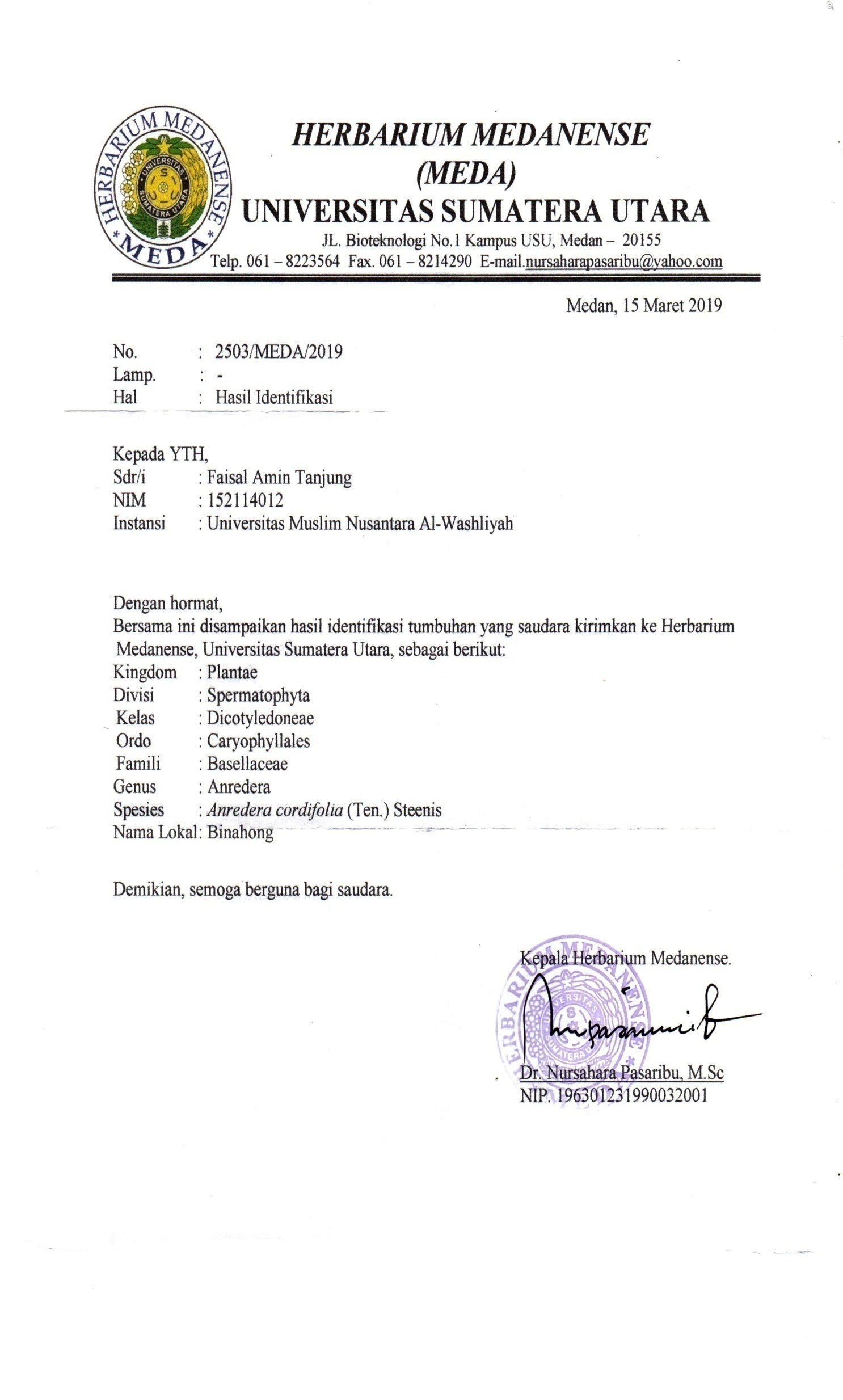 Lampiran 2. Persetujuan Etik Penelitian Kesehatan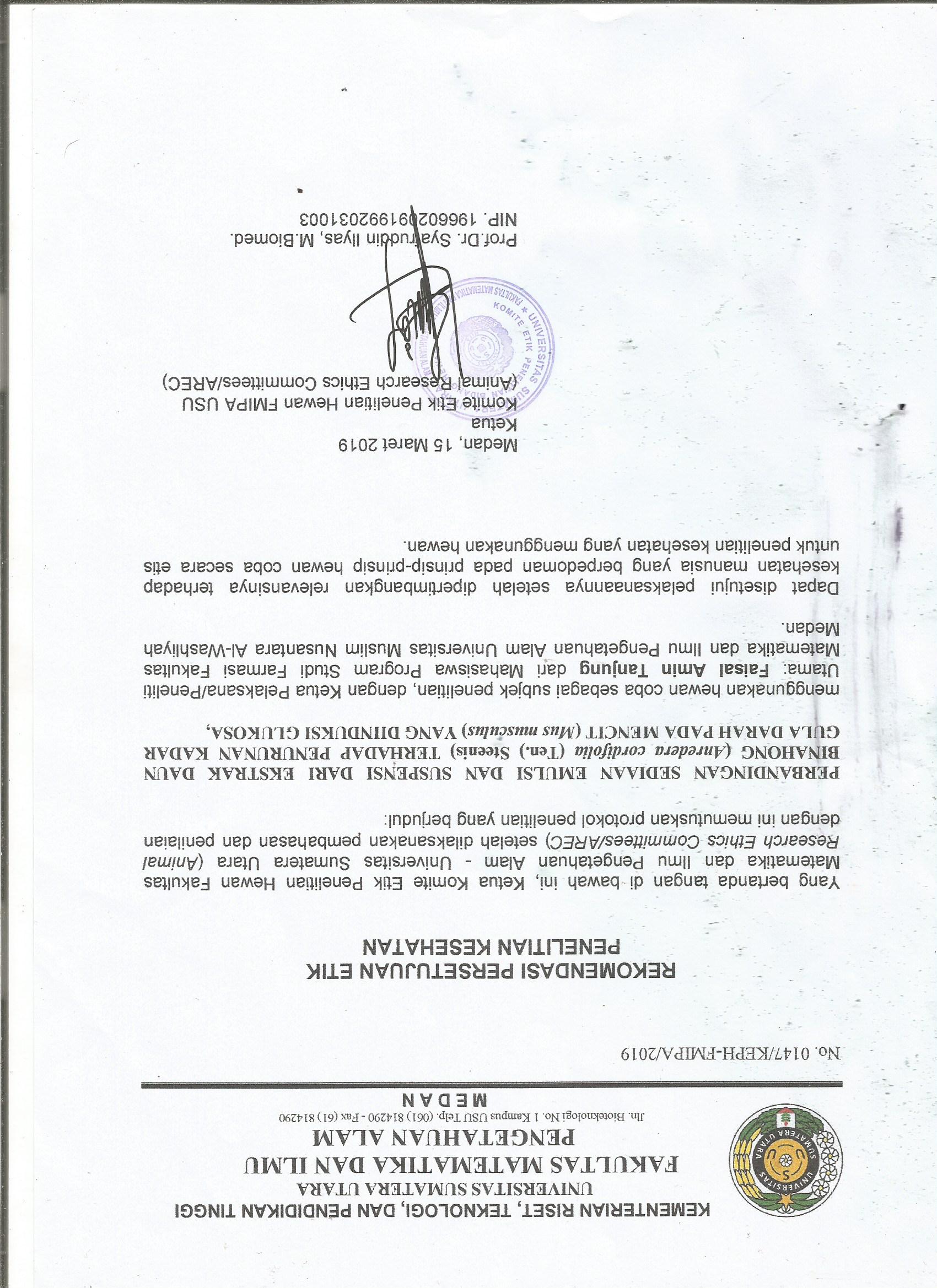 Lampiran 3. Certificate of Analysis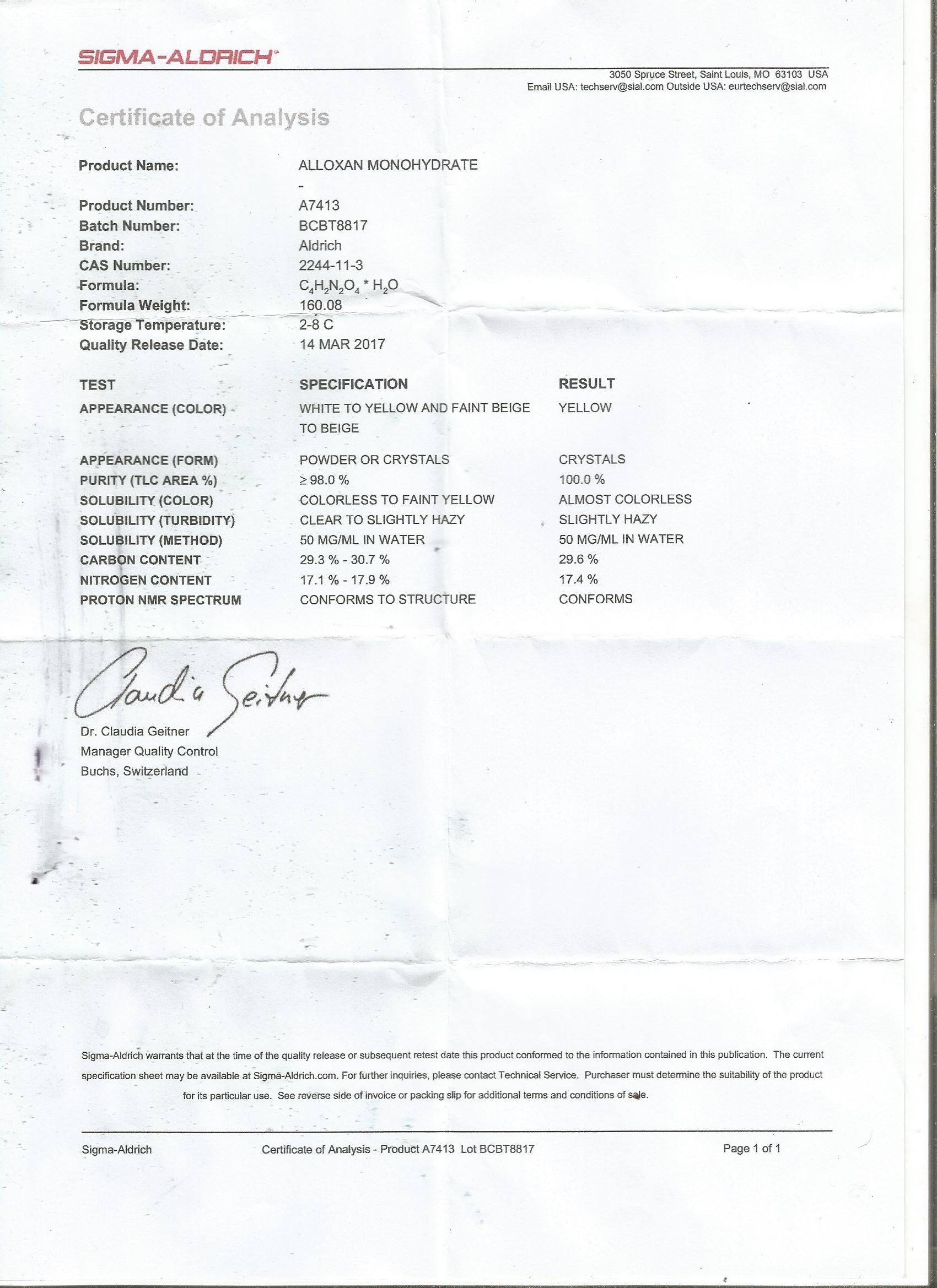 Lampiran 4. Tumbuhan Daun Binahong (Anredera cordifolia (Ten.) Steenis)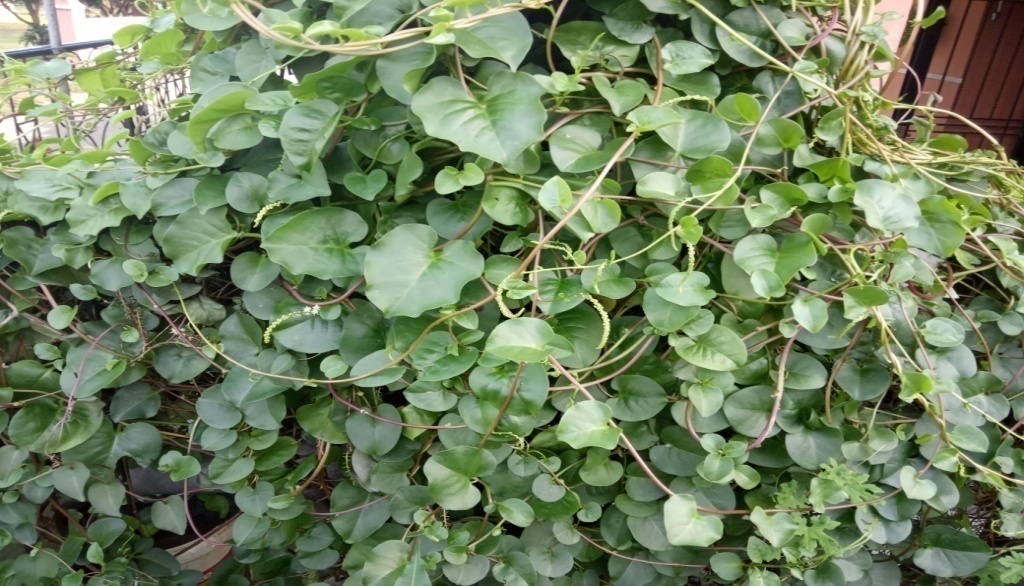 Gambar 1. Tumbuhan Segar Daun Binahong (Anredera cordifolia (Ten.) Steenis)				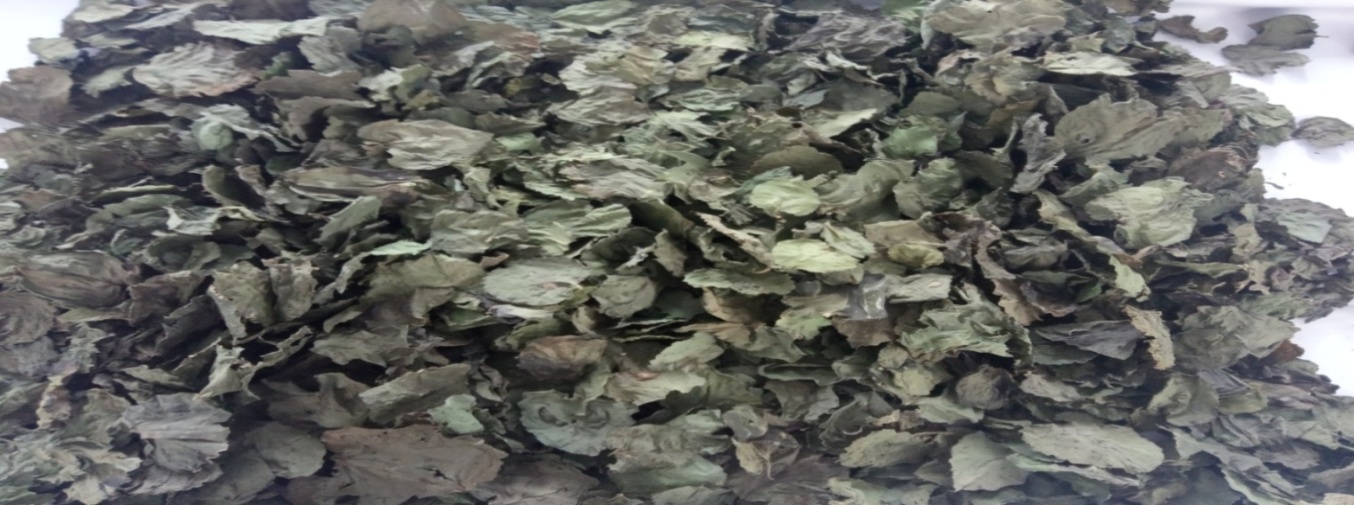 Gambar 2. Tumbuhan simplisia Daun Binahong (Anredera cordifolia (Ten.)   Steenis)Lampiran 5. Serbuk Simplisia dan Ekstrak Daun Binahong (Anredera cordifolia  (Ten.) Steenis)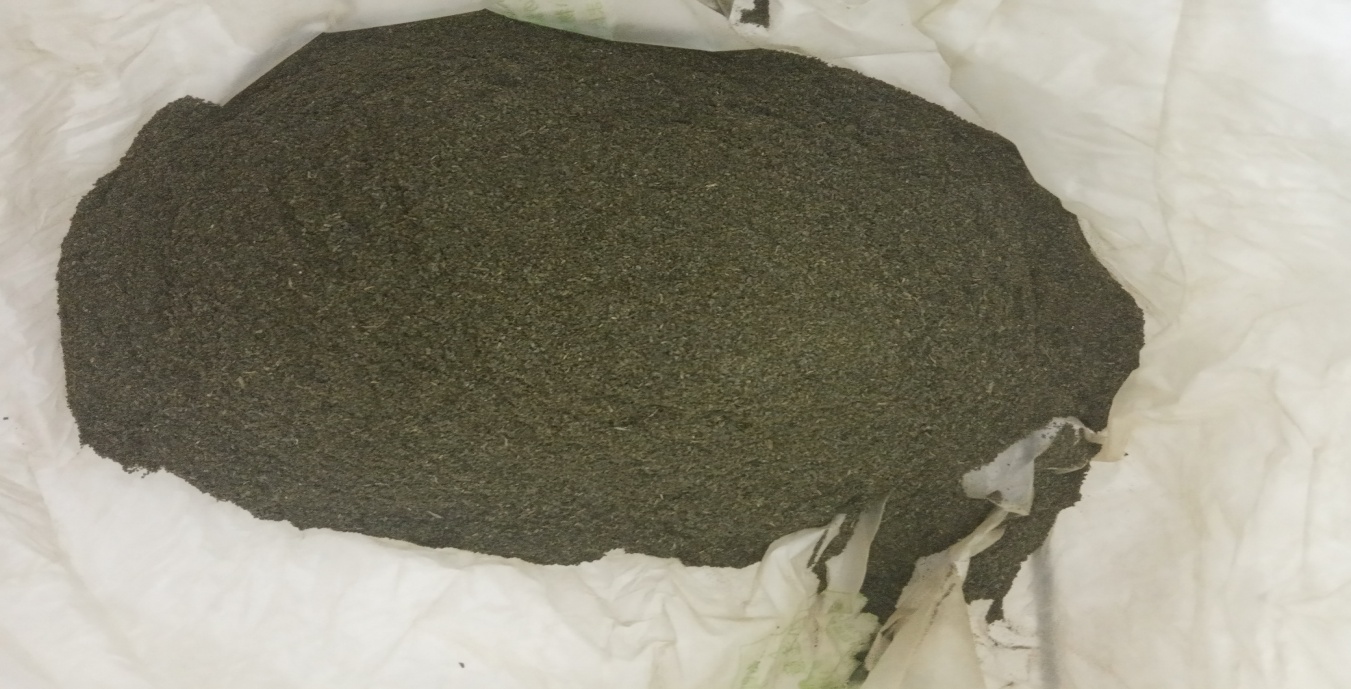      Gambar 3. Serbuk Simplisia Daun Binahong (Anredera cordifolia (Ten.)   Steenis)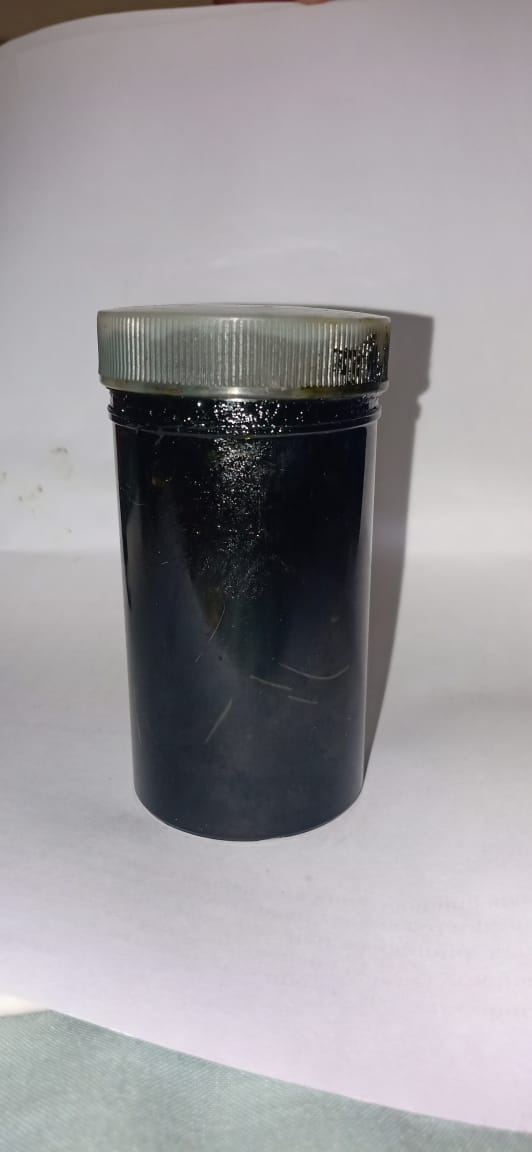 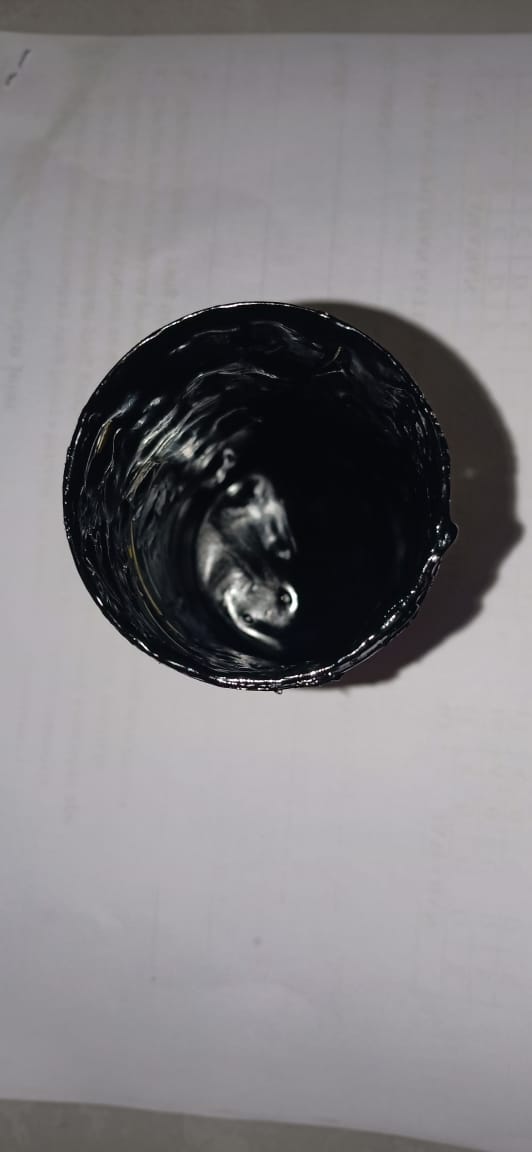        Gambar 4. Serbuk Simplisia Daun Binahong (Anredera cordifolia (Ten.)    Steenis)Lampiran 6.  Makroskopik dan Mikroskopik Daun Binahong (Anredera cordifolia (Tan.) Steenis)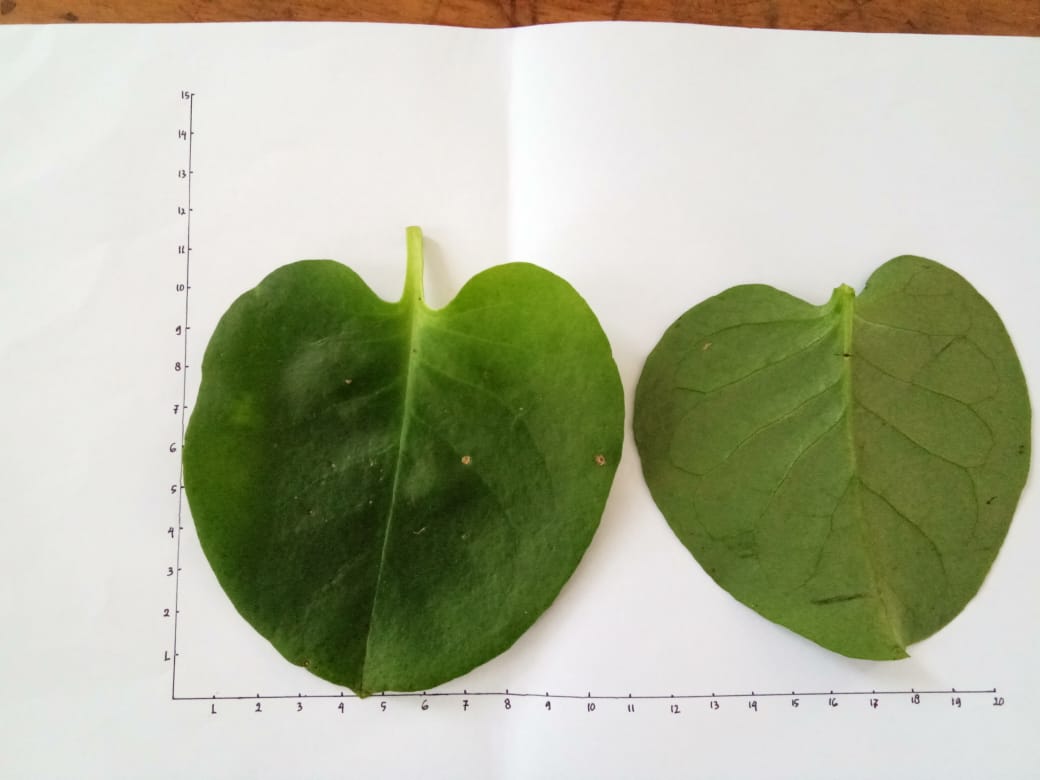 Gambar 5. Penampakan makroskopik Daun Binahong (Anredera cordifolia (Tan.) Steenis)a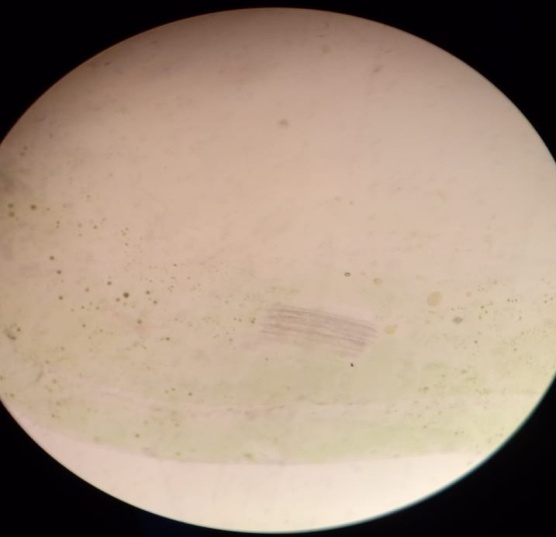 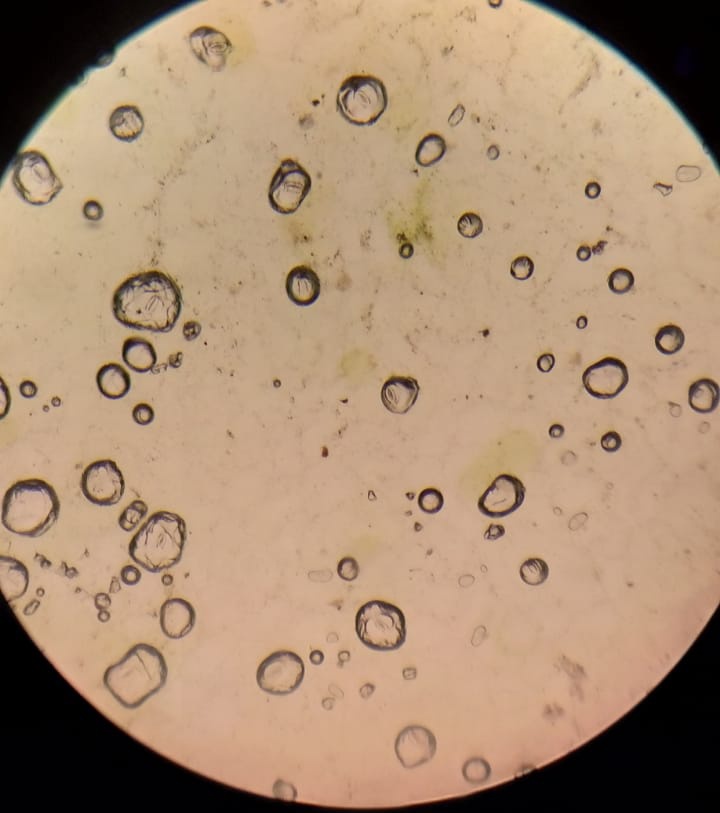 				       b				         c	Gambar 6. Penampakan mikroskopik daun ubi segarKeterangan Gambar :XylemFloemEpidermisLampiran 7. Bagan Alir Penelitian    Dibersihkan dari pengotor    Dicuci bersih dan ditiriskan    Diangin-anginkan    Ditimbang    Dikeringkan pada suhu 40˚C                                                DitimbangDihaluskanDitimbangDimaserasi dengan etanol 96%Lampiran 8. Bagan Alir Penelitian Lanjutan Ket : EDB = Ekstrak Daun BinahongLampiran 9. Bagan Alir Pembuatan Serbuk Simplisia   Dibersihkan dari pengotor   Dicuci bersih dengan air    mengalir               Ditiriskan               Diangin-anginkan						               					Ditimbang                Dikeringkan didalam               lemari pengering               pada suhu 40oC               Disortasi kering     	   Ditimbang   Dihaluskan menggunakan   blender               Ditimbang	   Dimasukkan kedalam                       wadah               Tertutup rapatLampiran 10. Bagan Alir Pembuatan Ekstrak								Dimasukkan kedalam bejana								Ditambahkan etanol 96%	sebanyak 75 bagian (37.500ml) diadukDidiamkan selama 5 hari sambil                         diaduk								DisaringDimasukkan dengan etanol 96%    sebanyak 25 bagian (12.500 ml) dan diadukDimaserasi kembali selama 2 hari sambil diadukDisaring 	Diperlukan dengan rotary evaporator pada   suhu 60˚C                                                    Diuapkan dengan penangas airLampiran 11. Perhitungan Hasil Pemeriksaan Karakterisasi SimplisiaPenetapan Kadar AirKadar Air = Sampel 1Berat Sampel 	= 7,961 grVolume I	= 0,5 mlKadar Air	 = 	= 6,28 %Sampel 2Berat Sampel 	= 7,968 grVolume I	= 0,5 mlKadar Air	 = 	= 6,2%Sampel 3Berat Sampel 	= 7,967 grVolume I	= 0,2 mlKadar Air	 = 	= 6,27%Maka, kadar air rata-rata =	= 6,273%Penetapan Kadar Sari Larut Dalam AirKadar Sari Larut Air = Berat Sampel 		= 5,0221 grBerat Sari Larut Air	= 0,2334 grKadar Sari Larut Air 	 = 	= 12%Penetapan Kadar Sari Larut Dalam EtanolKadar Sari Larut Etanol = Berat Sampel 		= 5,0221 grBerat Cawan + Sari 	= 63,8645 grKadar Cawan		= 62,7986 grKadar Sari Larut Etanol = 	= 21,22%Penetapan Kadar Abu TotalKadar Abu Total = Berat Sampel 	= 2,0201 grBerat Abu	= 0,2032 grKadar Abu Total = 	= 10,06%Penetapan Kadar Abu Tidak Larut Dalam AsamKadar Abu Larut Asam = Berat Sampel 			= 2,0201grBerat Abu Larut Asam	= 0,0980 grKadar Abu Larut Asam	 = 	= 4,85 %Lampiran 12. Alat Rotary Evaporator, Alat Azeotrop, Alat pengukur gula darah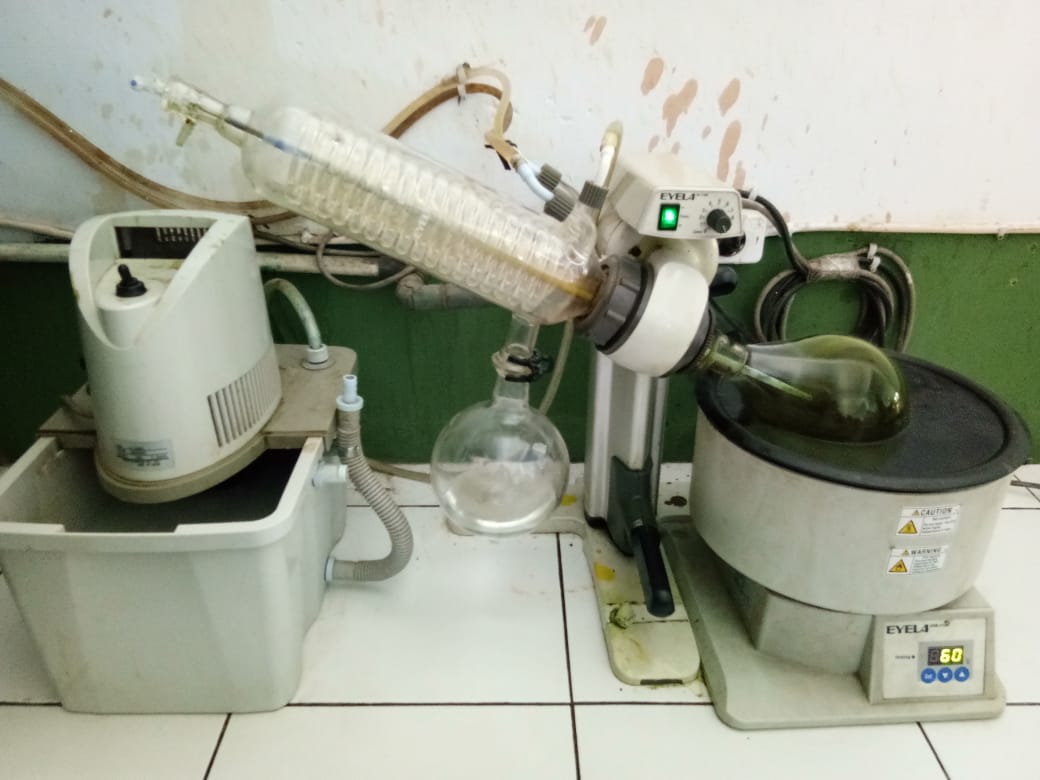 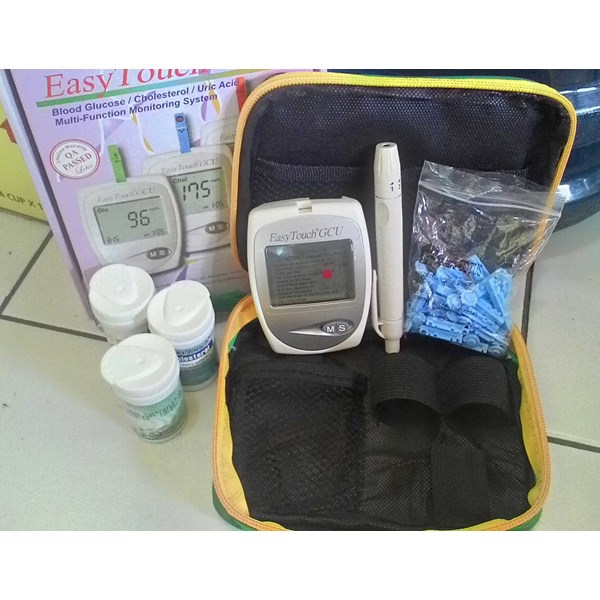 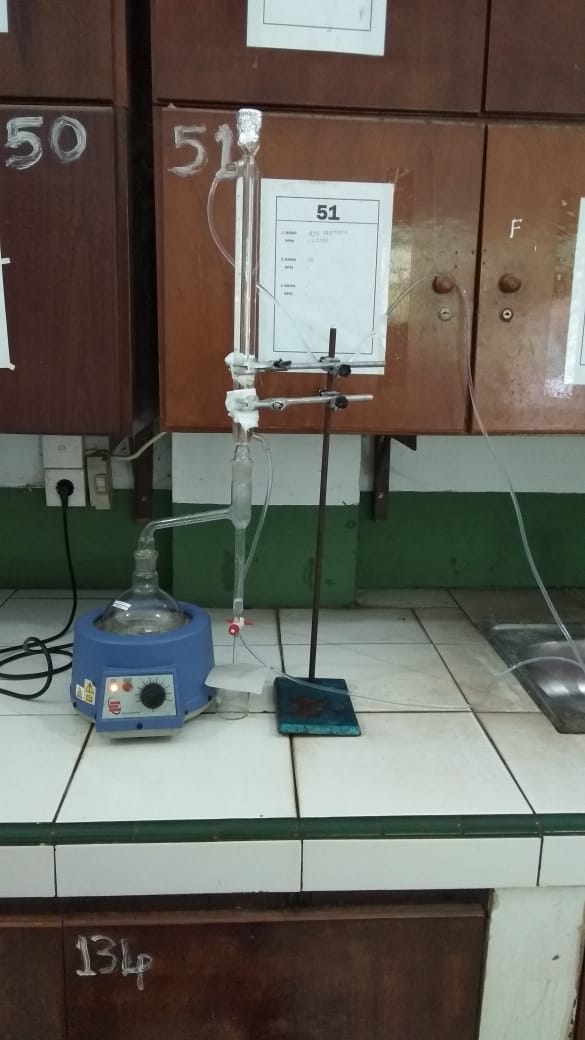 Gambar 7. Alat Rotary EvaporatorGambar 8. Alat Azeotrop                             Gambar 9. Alat pengukur gula darahLampiran 13. Skrining Fitokimia Daun Binahong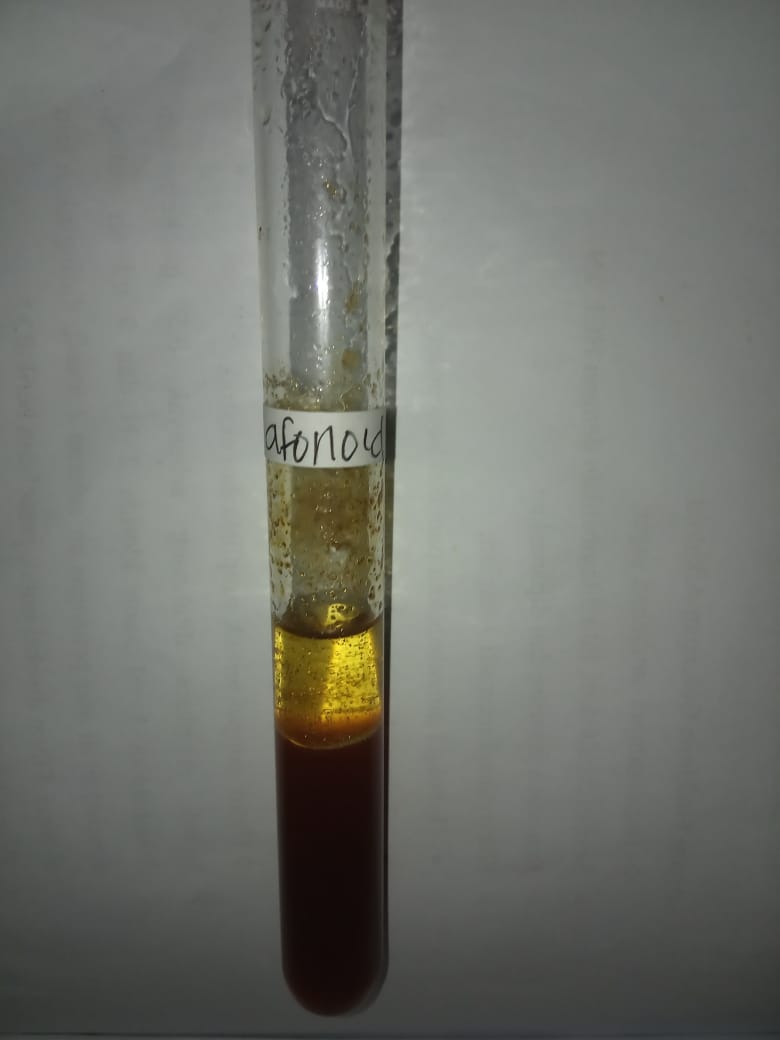 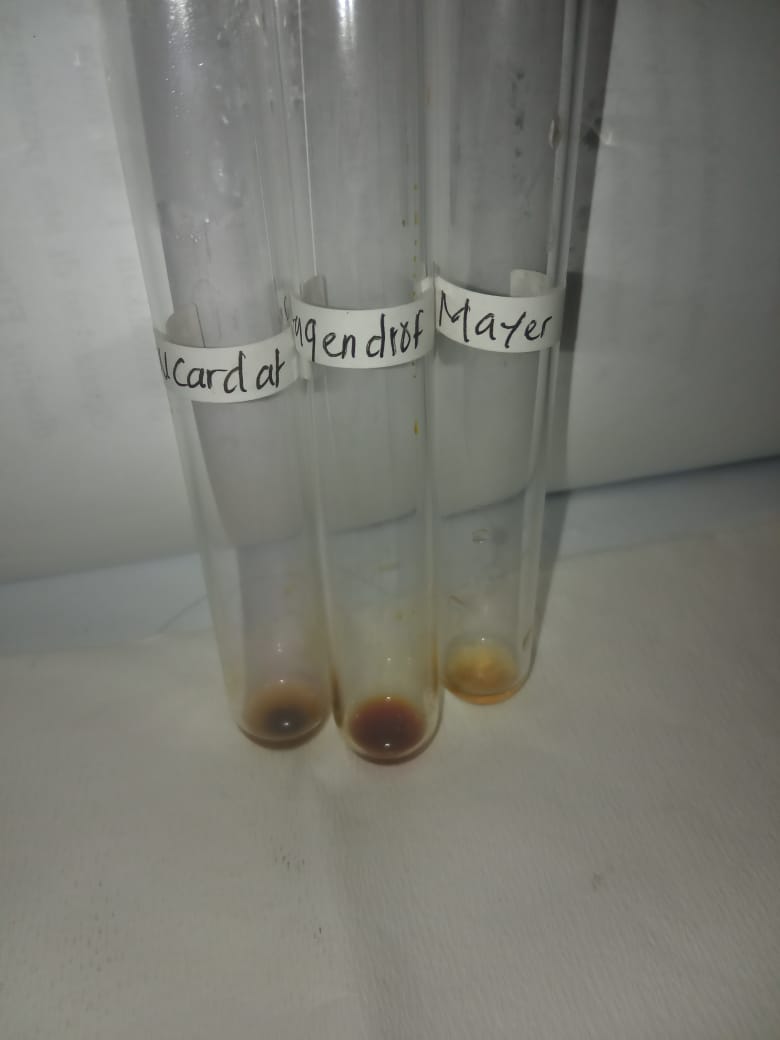 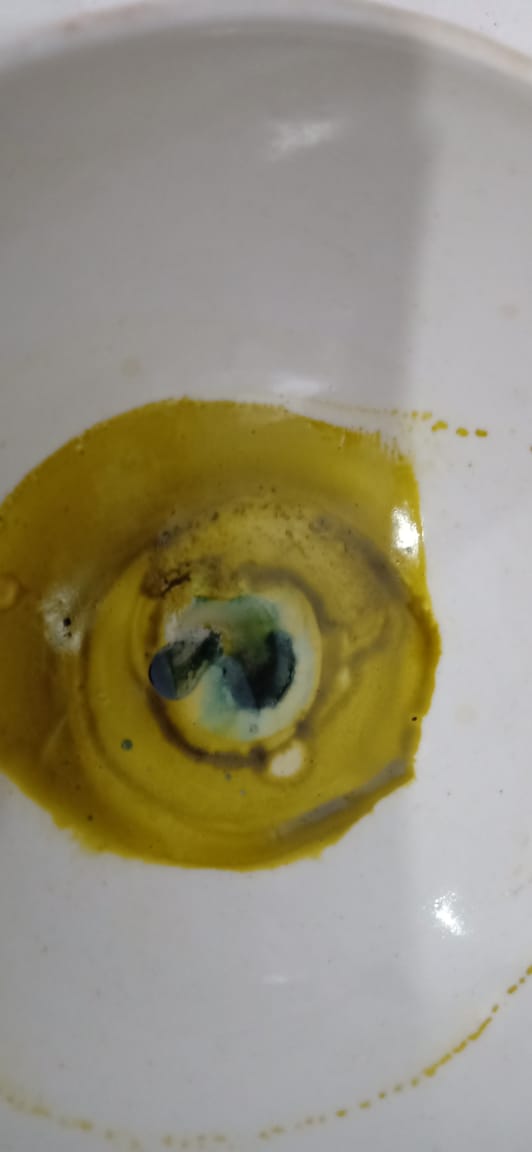      Pemeriksaan Steroit 	Alkaloid	Flavonoid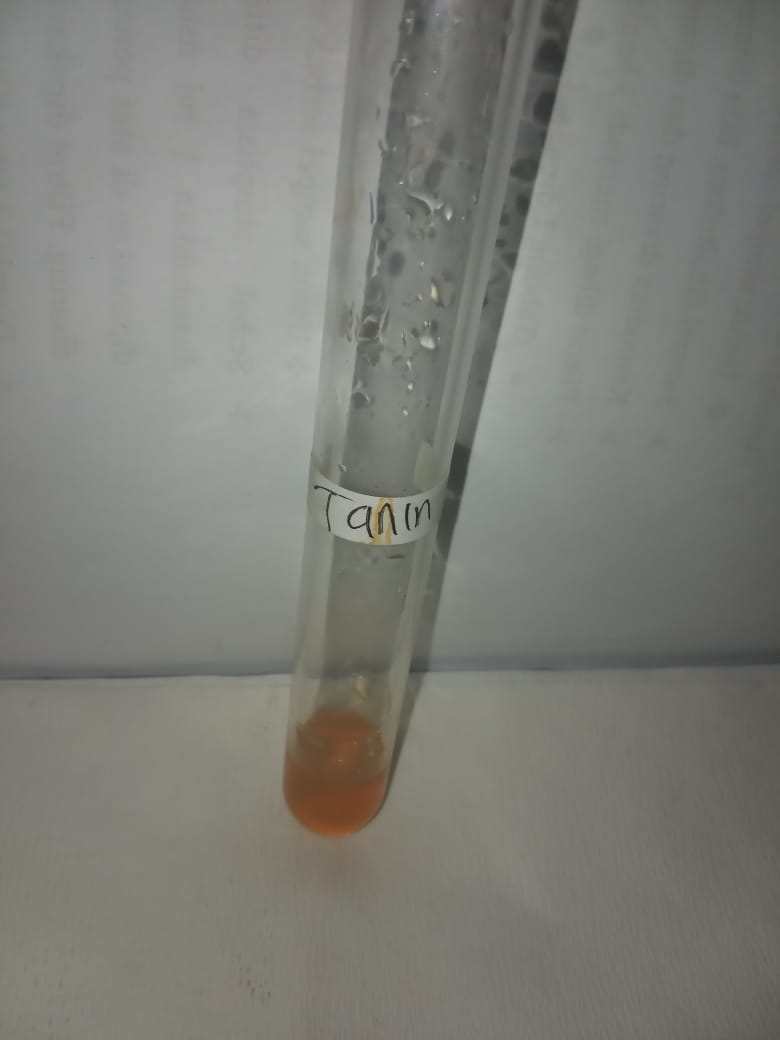 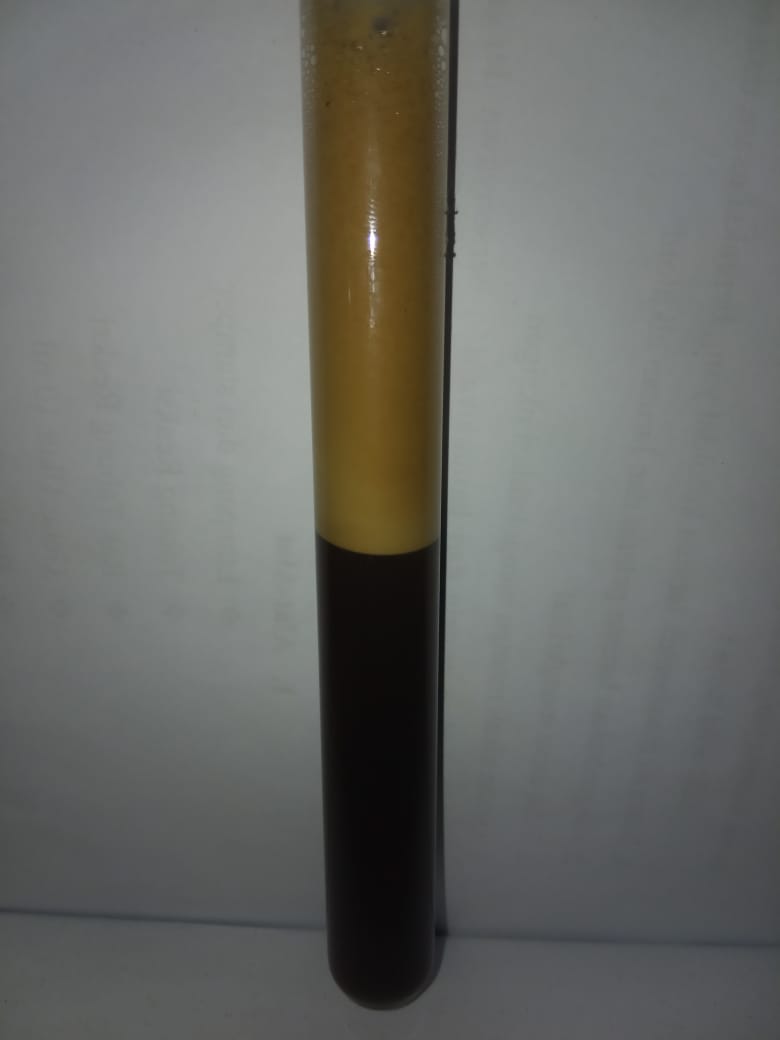         Saponin	                                  TaninLampiran 14.  Hewan Percobaan dan NovoRapid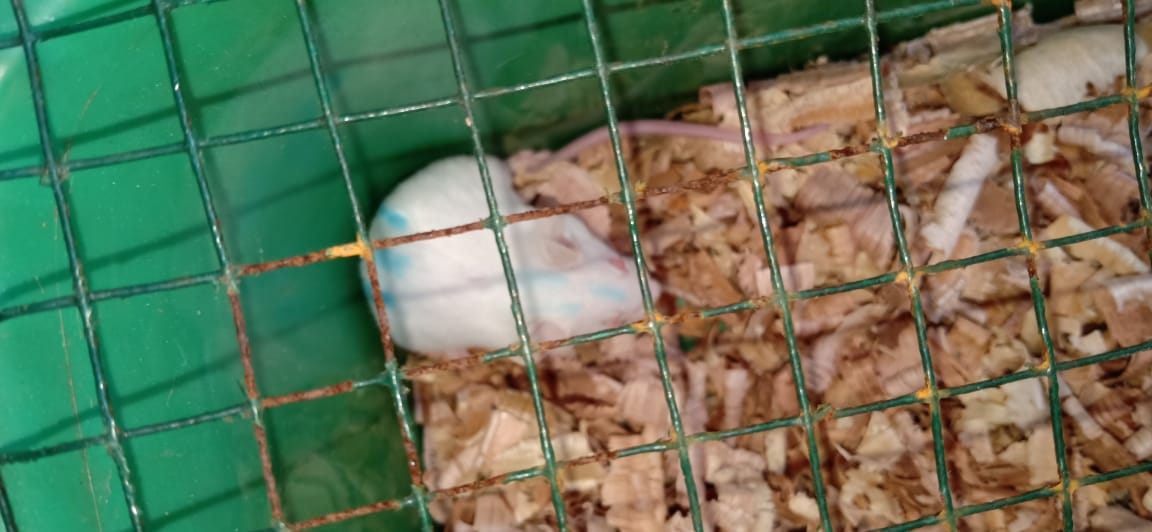 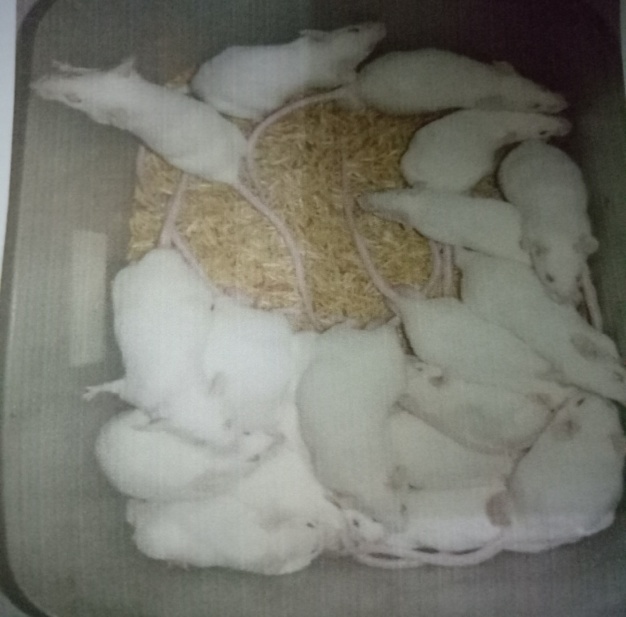 Hewan Percobaan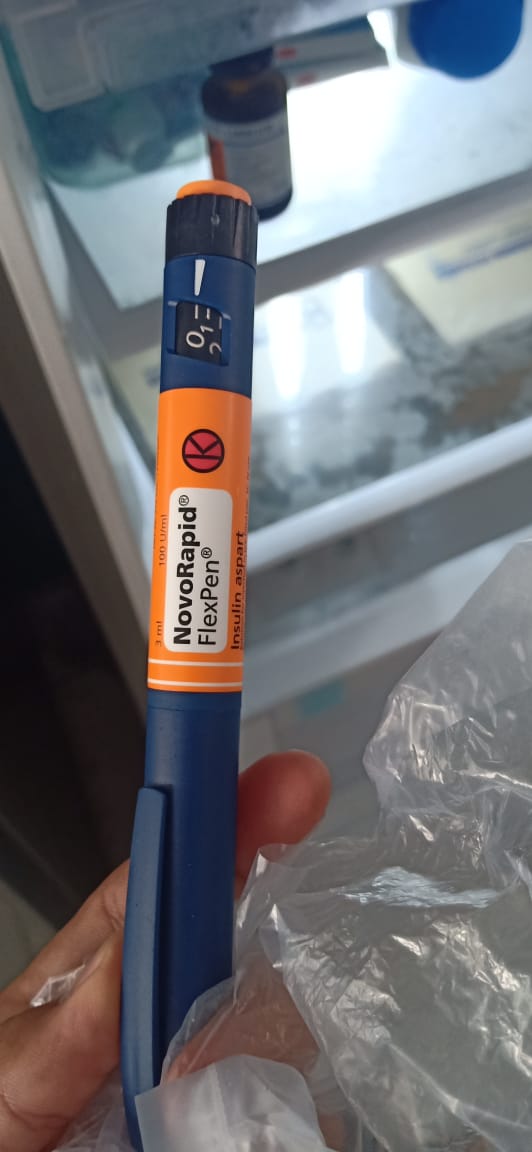 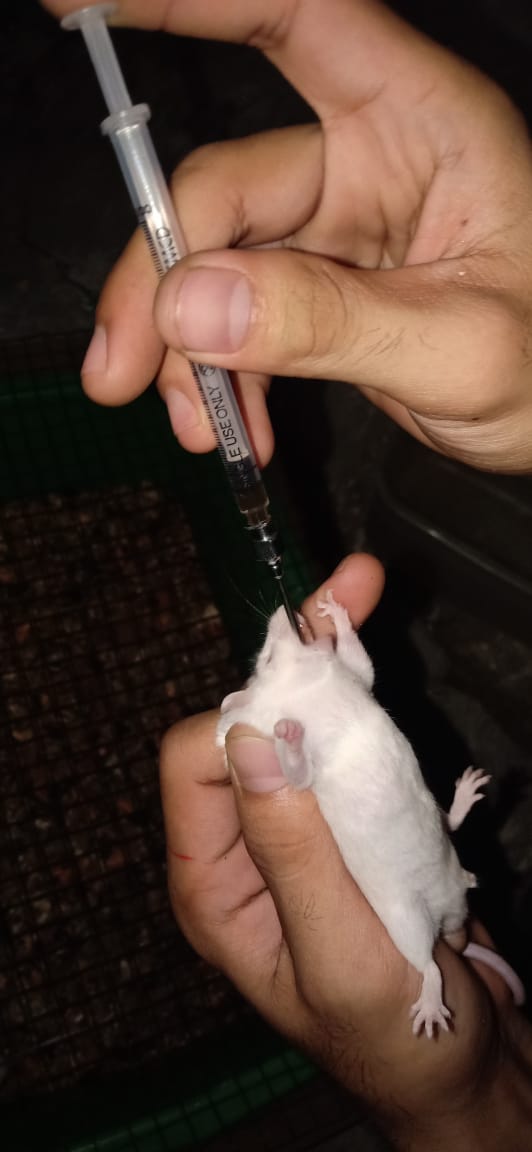                  NovoRapid                                                 Pemberian Suspensi EDB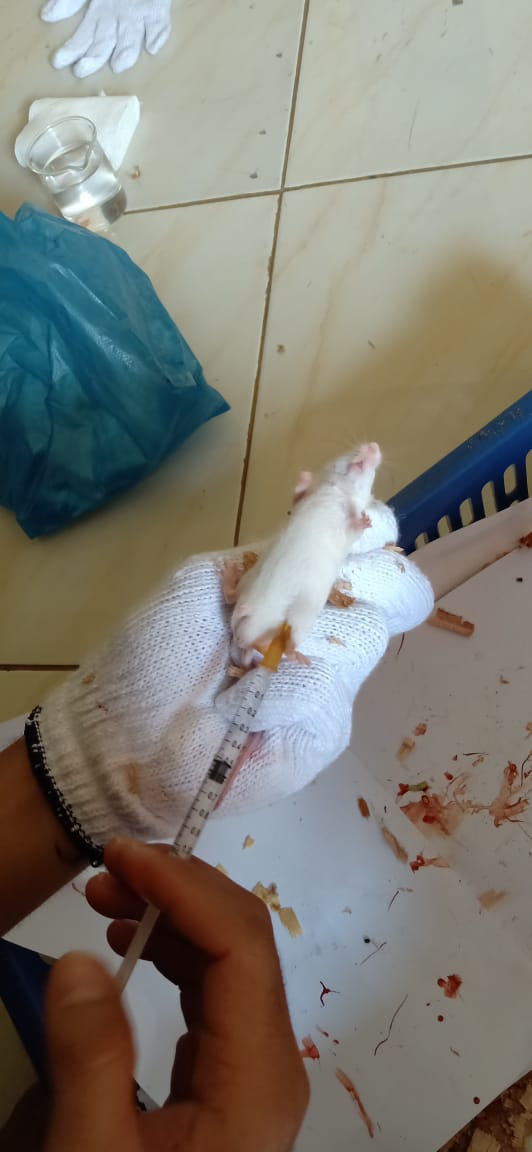 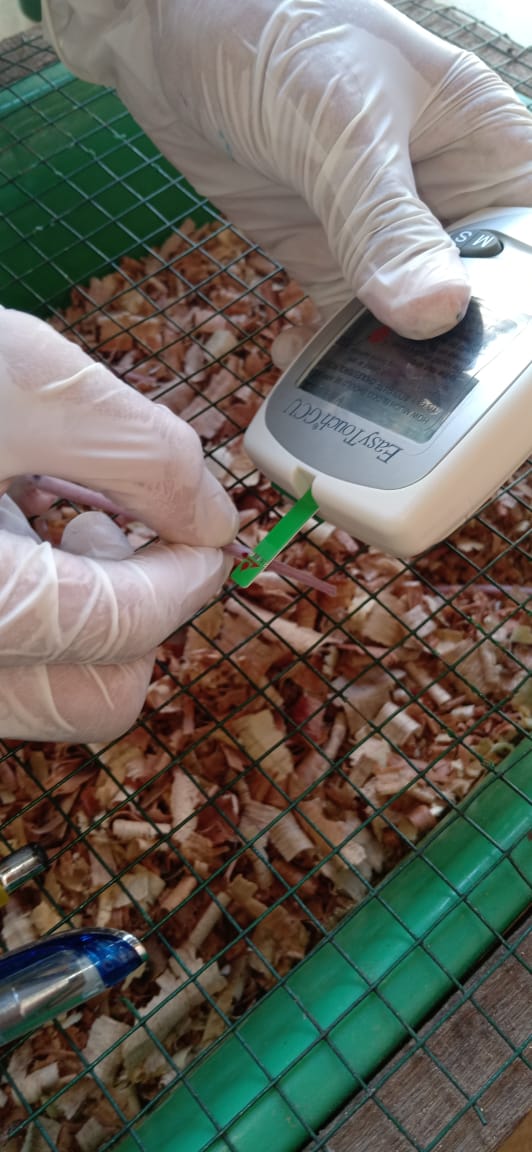 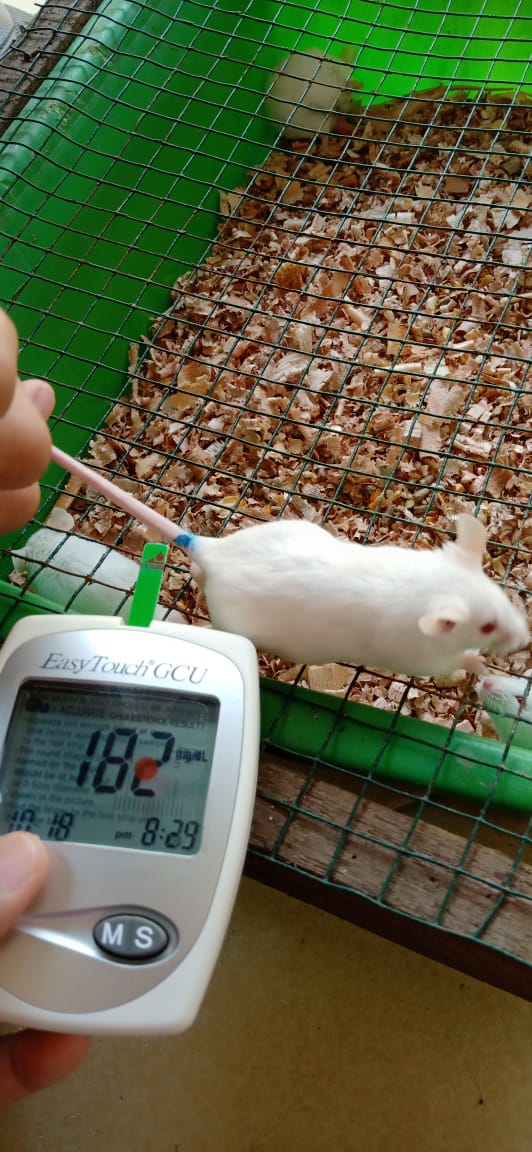 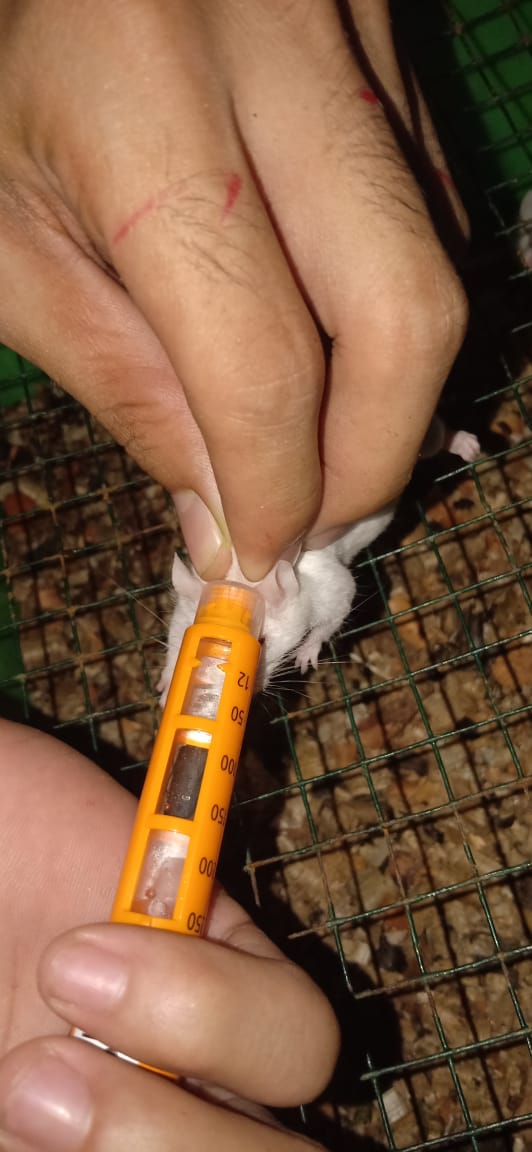                                        Pemberian NovoRapid (insulin)Lampiran 15. Tabel Pemberian Insulin Pada Mencit Diabetes Ket:  ­ = Mencit matiLampiran 16. Penentuan jumlah hewan uji menggunakan Rumus FedererJumlah mencit didapat dari rumus federer     (n-1) (t-1)  > 15Ket : n = jumlah mencit tiap kelompok	t  = jumlah kelompok	Dalam penelitian ini hewan uji dibagi dalam 5 kelompok. jadi jumlah  hewan uji yang digunakan dalam 1 kelompok adalah :      (n-1) (t-1)  > 15(n-1) (5-1) > 15(n-1) 4       > 154n-4          > 154n             > 19n               > 4,75jadi, jumlah hewan uji dalam 1 kelompok terdiri dari 5 ekor mencitLampiran 17. Tabel konversi dosis (g), volume maksimum lambung hewan (ml) dan contoh perhitungan dosis Tabel konversi dosis hewan percobaan dengan manusiaTabel volume maksimum larutan yang dapat diberikan pada hewanPerhitungan  dosis suspensi CMC 0,5%Suspensi CMC dibuat dengan cara melarutkan 500 mg CMC dalam 100 ml aquades panasKonsentrasi 0,5%  = Volume pemberian : 0,5  mlPerhitungan dosis suspensi ekstrak daun binahong 100 mg/kgBB      Dosis = 		   = Konsentrasi 5% = Volume pemberian  = Perhitungan dosis suspensi ekstrak daun binahong 200 mg/kgBBDosis  =       Volume pemberian  = Perhitungan dosis suspensi ekstrak daun binahong 400 mg/kgBB Dosis         = 	Volume pemberian    = Lampiran 18. Data pengamatan penelitian kadar gula darah Tabel hasil pengamatan kadar gula darahLampiran 19. Tabel Hasil Test NormalitasLampiran 20. Tabel Hasil DeskriptifLampiran 21. Tabel Hasil HomogenitasLampiran 22. Tabel Hasil AnovaLampiran 23. Tabel Hasil Post Hoc TestsLampiran 24. Tabel Hasil tukeyNoDosis NovoRapid (Unit)Mencit 1Mencit 2Mencit 31.1 Unit60 mg/dL65 mg/dL59 mg/dL2.2 Unit20 mg/dl20 mg/dL-3.3 Unit---KonversiMencit 20 gTikus 200 gMarmut 400 gKelinci 1,5 kgKucing 1,5 kgKera 4 kgAnjing 12 kgManusia 70 kgMencit20 g 1,07,012,2327,8029,7064,10124,20387,9Tikus 200 g0,141,01,743,904,209,2017,8056,0Marmut 400 g0,080,571,02,252,405,2010,2031,50Kelinci 1,5 kg0,040,250,441,01,082,404,5014,20Kucing 1,5 kg0,030,230,410,921,02,204,1013,0Kera 4 kg0,0160,110,190,420,430,11,96,1Anjing 12 kg0,0080,060,100,221,240,521,03,10Manusia 70 kg0,00260,0180,0310,070,0760,160,321,0              Jenis hewan                     Uji Volume maksimum (ml) sesuai jalur pemberian Volume maksimum (ml) sesuai jalur pemberian Volume maksimum (ml) sesuai jalur pemberian Volume maksimum (ml) sesuai jalur pemberian Volume maksimum (ml) sesuai jalur pemberian              Jenis hewan                     Uji      i.v      i.m       i.p        s.c       p.oMencit (20-30 g)     0,5    0,05   1,0 0,5-1,0       1-0Tikus (200 g)     1,0      0,1   2-5   2-5       5,0Hamster (50 g)       -      0,1   1-2   2-5       2-5Marmut (250 g)       -    0,25   2-5   5,0      10,0Kelinci (3 kg)   5-10      0,5 10-20  5-10      20,0Kucing (3 kg)   5-10      1,0 10-20  5-10      50,0Anjing (3 kg) 10-20      5,0 20-50  10,0    100,0NoKelompokBeratBadan(gram)Sebelum induksiSesudah induksiWaktu pengamatan KGD (mg/dL)Waktu pengamatan KGD (mg/dL)Waktu pengamatan KGD (mg/dL)Waktu pengamatan KGD (mg/dL)Waktu pengamatan KGD (mg/dL)Waktu pengamatan KGD (mg/dL)Waktu pengamatan KGD (mg/dL)Waktu pengamatan KGD (mg/dL)Waktu pengamatan KGD (mg/dL)NoKelompokBeratBadan(gram)Sebelum induksiSesudah induksi30’60’90’120’180’240’300’360’420’1CMC31721781802002012602502612602652662CMC30801601761792002403002802862902873CMC29921821901861971962672682592552624CMC30821811901952151892052222302412305CMC3081192198215210221240249243242246Rata-rataRata-rata3081,4178,6186,8195204,6221,2252,4256255,6258,6258,21NovoRapid3160204176145136124115991121131152NovoRapid317619716013612912511997971201053NovoRapid298318014014714012110996981211044NovoRapid2896212173140136132100981021151215NovoRapid30842091741571501401228910799113Rata-rataRata-rata29,879,8200,4164,6145138,2128,411395,8103,2113,6111,61EDB 100 mg/KgBB2984190160149136118114941021101092EDB 100 mg/KgBB30811921731381361151089596921143EDB 100 mg/KgBB30981741681221311191129390971154EDB 100 mg/KgBB329920117013012812110390891151105EDB 100 mg/KgBB311022041501491271221199299102113Rata-rataRata-rata30,492,8192,2164,2137,6131,6119111,292,895,2103,2112,21EDB 200 mg/KgBB28971761601381251181107699861202EDB 200 mg/KgBB289820316014012111510796100871093EDB 200 mg/KgBB31741981401291151101027384115984EDB 200 mg/KgBB318317615313013011211162901041155EDB 200 mg/KgBB30901801461271331141077589100119Rata-rataRata-rata29,688,4186,6151,8132,8124,8113,8107,476,492,498,4112,21EDB 400 mg/KgBB3196197445555901031031121201242EDB 400 mg/KgBB2997201557073741041101201201383EDB 400 mg/KgBB291011735758607196961151261314EDB 400 mg/KgBB289718956595975991001181211255EDB 400 mg/KgBB308621150606580100105119124129Rata-rataRata-rata29,495,4194,252,460,462,478100,4102,8116,8122,2129,4Tests of NormalityTests of NormalityTests of NormalityTests of NormalityTests of NormalityTests of NormalityTests of NormalityTests of NormalityPerlakuanKolmogorov-SmirnovaKolmogorov-SmirnovaKolmogorov-SmirnovaShapiro-WilkShapiro-WilkShapiro-WilkPerlakuanStatisticdfSig.StatisticdfSig.sebelum induksiCmc,2665,200*,9345,623sebelum induksi100 mg/kgBB,1965,200*,9605,805sebelum induksi200 mg/kgBB,3065,141,8425,172sebelum induksi400 mg/kgBB,2045,200*,9225,544sebelum induksiPembanding,3435,055,8335,146setelah induksiCmc,2795,200*,9105,468setelah induksi100 mg/kgBB,2115,200*,8995,407setelah induksi200 mg/kgBB,2265,200*,9235,553setelah induksi400 mg/kgBB,2955,177,8115,099setelah induksiPembanding,1785,200*,9755,907menit 30Cmc,2425,200*,9405,665menit 30100 mg/kgBB,3115,129,8155,106menit 30200 mg/kgBB,2595,200*,9095,459menit 30400 mg/kgBB,2255,200*,9005,410menit 30Pembanding,2855,200*,8685,260menit 60Cmc,1595,200*,9795,926menit 60100 mg/kgBB,2015,200*,9645,835menit 60200 mg/kgBB,2325,200*,9055,436menit 60400 mg/kgBB,2855,200*,8675,256menit 60Pembanding,3285,084,8465,181menit 90Cmc,2835,200*,9025,420menit 90100 mg/kgBB,2135,200*,9405,669menit 90200 mg/kgBB,2485,200*,8555,212menit 90400 mg/kgBB,1665,200*,9765,910menit 90Pembanding,2365,200*,9415,671menit 120Cmc,3185,111,7805,055menit 120100 mg/kgBB,2135,200*,9395,656menit 120200 mg/kgBB,2375,200*,9615,814menit 120400 mg/kgBB,2815,200*,8215,118menit 120Pembanding,1735,200*,9585,794menit 180Cmc,2115,200*,9685,864menit 180100 mg/kgBB,1675,200*,9615,815menit 180200 mg/kgBB,1795,200*,9625,823menit 180400 mg/kgBB,2585,200*,9255,563menit 180Pembanding,1915,200*,9585,794menit 240Cmc,1675,200*,9615,815menit 240100 mg/kgBB,2415,200*,9035,427menit 240200 mg/kgBB,2375,200*,9615,814menit 240400 mg/kgBB,1845,200*,9785,921menit 240Pembanding,1385,200*,9975,998menit 300Cmc,3105,131,8715,272menit 300100 mg/kgBB,2205,200*,8895,350menit 300200 mg/kgBB,2595,200*,8885,345menit 300400 mg/kgBB,2275,200*,9105,468menit 300Pembanding,2435,200*,9225,544menit 360Cmc,1955,200*,8945,378menit 360100 mg/kgBB,2735,200*,8555,211menit 360200 mg/kgBB,1665,200*,9685,860menit 360400 mg/kgBB,2255,200*,9215,538menit 360Pembanding,2735,200*,8525,201menit 420Cmc,2315,200*,8535,204menit 420100 mg/kgBB,2235,200*,9255,565menit 420200 mg/kgBB,2215,200*,9155,501menit 420400 mg/kgBB,2425,200*,9545,763menit 420Pembanding,1875,200*,9245,553*. This is a lower bound of the true significance.*. This is a lower bound of the true significance.*. This is a lower bound of the true significance.*. This is a lower bound of the true significance.*. This is a lower bound of the true significance.*. This is a lower bound of the true significance.*. This is a lower bound of the true significance.*. This is a lower bound of the true significance.a. Lilliefors Significance Correctiona. Lilliefors Significance Correctiona. Lilliefors Significance Correctiona. Lilliefors Significance Correctiona. Lilliefors Significance Correctiona. Lilliefors Significance Correctiona. Lilliefors Significance Correctiona. Lilliefors Significance CorrectionDescriptivesDescriptivesDescriptivesDescriptivesDescriptivesDescriptivesDescriptivesDescriptivesDescriptivesDescriptivesNMeanStd. DeviationStd. Error95% Confidence Interval for Mean95% Confidence Interval for MeanMinimumMaximumNMeanStd. DeviationStd. ErrorLower BoundUpper BoundMinimumMaximumsebelum induksicmc581,407,1273,18772,5590,257292sebelum induksi100 mg/kgBB579,8013,1985,90363,4196,196096sebelum induksi200 mg/kgBB592,809,5764,28380,91104,6981102sebelum induksi400 mg/kgBB588,4010,0654,50175,90100,907498sebelum induksipembanding595,405,5952,50288,45102,3586101sebelum induksiTotal2587,5610,6772,13583,1591,9760102setelah induksicmc5178,6011,6535,212164,13193,07160192setelah induksi100 mg/kgBB5200,4012,7405,697184,58216,22180212setelah induksi200 mg/kgBB5192,2011,7565,257177,60206,80174204setelah induksi400 mg/kgBB5186,6012,9155,776170,56202,64176203setelah induksipembanding5194,2014,2556,375176,50211,90173211setelah induksiTotal25190,4013,8172,763184,70196,10160212menit 30cmc5186,808,7863,929175,89197,71176198menit 30100 mg/kgBB5164,6015,1266,765145,82183,38140176menit 30200 mg/kgBB5164,209,2844,152152,67175,73150173menit 30400 mg/kgBB5151,808,7863,929140,89162,71140160menit 30pembanding552,405,4132,42145,6859,124457menit 30Total25143,9648,9789,796123,74164,1844198menit 60cmc5195,0013,8026,173177,86212,14179215menit 60100 mg/kgBB5145,007,9693,564135,11154,89136157menit 60200 mg/kgBB5137,6011,8455,297122,89152,31122149menit 60400 mg/kgBB5132,805,8052,596125,59140,01127140menit 60pembanding560,405,6832,54253,3467,465570menit 60Total25134,1644,8188,964115,66152,6655215menit 90cmc5204,607,5703,385195,20214,00197215menit 90100 mg/kgBB5138,207,6943,441128,65147,75129150menit 90200 mg/kgBB5131,604,2781,913126,29136,91127136menit 90400 mg/kgBB5124,807,1553,200115,92133,68115133menit 90pembanding562,406,9143,09253,8270,985573menit 90Total25132,3246,5299,306113,11151,5355215menit 120cmc5223,204,5502,035217,55228,85220231menit 120100 mg/kgBB5129,202,7751,241125,75132,65125132menit 120200 mg/kgBB5120,601,140,510119,18122,02119122menit 120400 mg/kgBB5116,203,8341,715111,44120,96110119menit 120pembanding578,403,2091,43574,4282,387583menit 120Total25133,5249,1819,836113,22153,8275231menit 180cmc5252,809,7314,352240,72264,88240267menit 180100 mg/kgBB5115,604,9302,205109,48121,72110122menit 180200 mg/kgBB5111,802,8641,281108,24115,36108115menit 180400 mg/kgBB5108,002,4491,095104,96111,04105111menit 180pembanding5100,403,2091,43596,42104,3896104menit 180Total25137,7259,15311,831113,30162,1496267menit 240cmc5261,604,9302,205255,48267,72256268menit 240100 mg/kgBB596,402,7021,20893,0599,759299menit 240200 mg/kgBB593,401,140,51091,9894,829295menit 240400 mg/kgBB575,003,3911,51770,7979,217180menit 240pembanding5102,805,2632,35496,27109,3396110menit 240Total25125,8470,00514,00196,94154,7471268menit 300cmc5257,802,168,970255,11260,49255260menit 300100 mg/kgBB5102,405,0302,24996,15108,6597108menit 300200 mg/kgBB595,403,9121,74990,54100,268999menit 300400 mg/kgBB592,006,3642,84684,1099,908499menit 300pembanding5116,803,2711,463112,74120,86112120menit 300Total25132,8864,46212,892106,27159,4984260menit 360cmc5258,6020,1579,014233,57283,63241290menit 360100 mg/kgBB5113,608,8203,945102,65124,5599121menit 360200 mg/kgBB5103,209,3654,18891,57114,8392115menit 360400 mg/kgBB598,4012,1785,44683,28113,5286115menit 360pembanding5122,202,6831,200118,87125,53120126menit 360Total25139,2062,48912,498113,41164,9986290menit 420cmc5259,408,1123,628249,33269,47246266menit 420100 mg/kgBB5111,607,1273,187102,75120,45104121menit 420200 mg/kgBB5112,202,5881,158108,99115,41109115menit 420400 mg/kgBB5110,208,2283,68099,98120,4298120menit 420pembanding5129,405,5952,502122,45136,35124138menit 420Total25144,5659,35411,871120,06169,0698266Test of Homogeneity of VariancesTest of Homogeneity of VariancesTest of Homogeneity of VariancesTest of Homogeneity of VariancesTest of Homogeneity of VariancesLevene Statisticdf1df2Sig.sebelum induksi1,181420,349setelah induksi,224420,922menit 301,547420,227menit 601,344420,288menit 90,441420,778menit 1201,161420,358menit 1801,746420,179menit 2401,943420,143menit 3002,259420,099menit 3602,728420,058menit 420,960420,451ANOVAANOVAANOVAANOVAANOVAANOVAANOVASum of SquaresdfMean SquareFSig.sebelum induksiBetween Groups938,9604234,7402,612,066sebelum induksiWithin Groups1797,2002089,860sebelum induksiTotal2736,16024setelah induksiBetween Groups1356,8004339,2002,103,118setelah induksiWithin Groups3225,20020161,260setelah induksiTotal4582,00024menit 30Between Groups55578,160413894,540139,308,000menit 30Within Groups1994,8002099,740menit 30Total57572,96024menit 60Between Groups46366,160411591,540125,913,000menit 60Within Groups1841,2002092,060menit 60Total48207,36024menit 90Between Groups51024,240412756,060272,799,000menit 90Within Groups935,2002046,760menit 90Total51959,44024menit 120Between Groups57831,440414457,8601321,559,000menit 120Within Groups218,8002010,940menit 120Total58050,24024menit 180Between Groups83403,040420850,760726,507,000menit 180Within Groups574,0002028,700menit 180Total83977,04024menit 240Between Groups117326,960429331,7402034,101,000menit 240Within Groups288,4002014,420menit 240Total117615,36024menit 300Between Groups99342,640424835,6601286,822,000menit 300Within Groups386,0002019,300menit 300Total99728,64024menit 360Between Groups90806,800422701,700156,068,000menit 360Within Groups2909,20020145,460menit 360Total93716,00024menit 420Between Groups83660,960420915,240470,428,000menit 420Within Groups889,2002044,460menit 420Total84550,16024Multiple ComparisonsMultiple ComparisonsMultiple ComparisonsMultiple ComparisonsMultiple ComparisonsMultiple ComparisonsMultiple ComparisonsMultiple ComparisonsTukey HSD  Tukey HSD  Tukey HSD  Tukey HSD  Tukey HSD  Tukey HSD  Tukey HSD  Tukey HSD  Dependent Variable(I) perlakuan(J) perlakuanMean Difference (I-J)Std. ErrorSig.95% Confidence Interval95% Confidence IntervalDependent Variable(I) perlakuan(J) perlakuanMean Difference (I-J)Std. ErrorSig.Lower BoundUpper Boundsebelum induksicmc100 mg/kgBB1,6005,995,999-16,3419,54sebelum induksicmc200 mg/kgBB-11,4005,995,348-29,346,54sebelum induksicmc400 mg/kgBB-7,0005,995,769-24,9410,94sebelum induksicmcpembanding-14,0005,995,175-31,943,94sebelum induksi100 mg/kgBBCmc-1,6005,995,999-19,5416,34sebelum induksi100 mg/kgBB200 mg/kgBB-13,0005,995,232-30,944,94sebelum induksi100 mg/kgBB400 mg/kgBB-8,6005,995,614-26,549,34sebelum induksi100 mg/kgBBpembanding-15,6005,995,108-33,542,34sebelum induksi200 mg/kgBBCmc11,4005,995,348-6,5429,34sebelum induksi200 mg/kgBB100 mg/kgBB13,0005,995,232-4,9430,94sebelum induksi200 mg/kgBB400 mg/kgBB4,4005,995,946-13,5422,34sebelum induksi200 mg/kgBBpembanding-2,6005,995,992-20,5415,34sebelum induksi400 mg/kgBBCmc7,0005,995,769-10,9424,94sebelum induksi400 mg/kgBB100 mg/kgBB8,6005,995,614-9,3426,54sebelum induksi400 mg/kgBB200 mg/kgBB-4,4005,995,946-22,3413,54sebelum induksi400 mg/kgBBpembanding-7,0005,995,769-24,9410,94sebelum induksipembandingCmc14,0005,995,175-3,9431,94sebelum induksipembanding100 mg/kgBB15,6005,995,108-2,3433,54sebelum induksipembanding200 mg/kgBB2,6005,995,992-15,3420,54sebelum induksipembanding400 mg/kgBB7,0005,995,769-10,9424,94setelah induksicmc100 mg/kgBB-21,8008,031,087-45,832,23setelah induksicmc200 mg/kgBB-13,6008,031,460-37,6310,43setelah induksicmc400 mg/kgBB-8,0008,031,854-32,0316,03setelah induksicmcpembanding-15,6008,031,328-39,638,43setelah induksi100 mg/kgBBCmc21,8008,031,087-2,2345,83setelah induksi100 mg/kgBB200 mg/kgBB8,2008,031,843-15,8332,23setelah induksi100 mg/kgBB400 mg/kgBB13,8008,031,446-10,2337,83setelah induksi100 mg/kgBBpembanding6,2008,031,936-17,8330,23setelah induksi200 mg/kgBBCmc13,6008,031,460-10,4337,63setelah induksi200 mg/kgBB100 mg/kgBB-8,2008,031,843-32,2315,83setelah induksi200 mg/kgBB400 mg/kgBB5,6008,031,955-18,4329,63setelah induksi200 mg/kgBBpembanding-2,0008,031,999-26,0322,03setelah induksi400 mg/kgBBCmc8,0008,031,854-16,0332,03setelah induksi400 mg/kgBB100 mg/kgBB-13,8008,031,446-37,8310,23setelah induksi400 mg/kgBB200 mg/kgBB-5,6008,031,955-29,6318,43setelah induksi400 mg/kgBBpembanding-7,6008,031,875-31,6316,43setelah induksipembandingCmc15,6008,031,328-8,4339,63setelah induksipembanding100 mg/kgBB-6,2008,031,936-30,2317,83setelah induksipembanding200 mg/kgBB2,0008,031,999-22,0326,03setelah induksipembanding400 mg/kgBB7,6008,031,875-16,4331,63menit 30cmc100 mg/kgBB22,200*6,316,0173,3041,10menit 30cmc200 mg/kgBB22,600*6,316,0143,7041,50menit 30cmc400 mg/kgBB35,000*6,316,00016,1053,90menit 30cmcpembanding134,400*6,316,000115,50153,30menit 30100 mg/kgBBCmc-22,200*6,316,017-41,10-3,30menit 30100 mg/kgBB200 mg/kgBB,4006,3161,000-18,5019,30menit 30100 mg/kgBB400 mg/kgBB12,8006,316,290-6,1031,70menit 30100 mg/kgBBpembanding112,200*6,316,00093,30131,10menit 30200 mg/kgBBCmc-22,600*6,316,014-41,50-3,70menit 30200 mg/kgBB100 mg/kgBB-,4006,3161,000-19,3018,50menit 30200 mg/kgBB400 mg/kgBB12,4006,316,319-6,5031,30menit 30200 mg/kgBBpembanding111,800*6,316,00092,90130,70menit 30400 mg/kgBBCmc-35,000*6,316,000-53,90-16,10menit 30400 mg/kgBB100 mg/kgBB-12,8006,316,290-31,706,10menit 30400 mg/kgBB200 mg/kgBB-12,4006,316,319-31,306,50menit 30400 mg/kgBBpembanding99,400*6,316,00080,50118,30menit 30pembandingCmc-134,400*6,316,000-153,30-115,50menit 30pembanding100 mg/kgBB-112,200*6,316,000-131,10-93,30menit 30pembanding200 mg/kgBB-111,800*6,316,000-130,70-92,90menit 30pembanding400 mg/kgBB-99,400*6,316,000-118,30-80,50menit 60cmc100 mg/kgBB50,000*6,068,00031,8468,16menit 60cmc200 mg/kgBB57,400*6,068,00039,2475,56menit 60cmc400 mg/kgBB62,200*6,068,00044,0480,36menit 60cmcpembanding134,600*6,068,000116,44152,76menit 60100 mg/kgBBCmc-50,000*6,068,000-68,16-31,84menit 60100 mg/kgBB200 mg/kgBB7,4006,068,741-10,7625,56menit 60100 mg/kgBB400 mg/kgBB12,2006,068,297-5,9630,36menit 60100 mg/kgBBpembanding84,600*6,068,00066,44102,76menit 60200 mg/kgBBCmc-57,400*6,068,000-75,56-39,24menit 60200 mg/kgBB100 mg/kgBB-7,4006,068,741-25,5610,76menit 60200 mg/kgBB400 mg/kgBB4,8006,068,930-13,3622,96menit 60200 mg/kgBBpembanding77,200*6,068,00059,0495,36menit 60400 mg/kgBBCmc-62,200*6,068,000-80,36-44,04menit 60400 mg/kgBB100 mg/kgBB-12,2006,068,297-30,365,96menit 60400 mg/kgBB200 mg/kgBB-4,8006,068,930-22,9613,36menit 60400 mg/kgBBpembanding72,400*6,068,00054,2490,56menit 60pembandingCmc-134,600*6,068,000-152,76-116,44menit 60pembanding100 mg/kgBB-84,600*6,068,000-102,76-66,44menit 60pembanding200 mg/kgBB-77,200*6,068,000-95,36-59,04menit 60pembanding400 mg/kgBB-72,400*6,068,000-90,56-54,24menit 90cmc100 mg/kgBB66,400*4,325,00053,4679,34menit 90cmc200 mg/kgBB73,000*4,325,00060,0685,94menit 90cmc400 mg/kgBB79,800*4,325,00066,8692,74menit 90cmcpembanding142,200*4,325,000129,26155,14menit 90100 mg/kgBBCmc-66,400*4,325,000-79,34-53,46menit 90100 mg/kgBB200 mg/kgBB6,6004,325,558-6,3419,54menit 90100 mg/kgBB400 mg/kgBB13,400*4,325,040,4626,34menit 90100 mg/kgBBpembanding75,800*4,325,00062,8688,74menit 90200 mg/kgBBCmc-73,000*4,325,000-85,94-60,06menit 90200 mg/kgBB100 mg/kgBB-6,6004,325,558-19,546,34menit 90200 mg/kgBB400 mg/kgBB6,8004,325,531-6,1419,74menit 90200 mg/kgBBpembanding69,200*4,325,00056,2682,14menit 90400 mg/kgBBCmc-79,800*4,325,000-92,74-66,86menit 90400 mg/kgBB100 mg/kgBB-13,400*4,325,040-26,34-,46menit 90400 mg/kgBB200 mg/kgBB-6,8004,325,531-19,746,14menit 90400 mg/kgBBpembanding62,400*4,325,00049,4675,34menit 90pembandingCmc-142,200*4,325,000-155,14-129,26menit 90pembanding100 mg/kgBB-75,800*4,325,000-88,74-62,86menit 90pembanding200 mg/kgBB-69,200*4,325,000-82,14-56,26menit 90pembanding400 mg/kgBB-62,400*4,325,000-75,34-49,46menit 120cmc100 mg/kgBB94,000*2,092,00087,74100,26menit 120cmc200 mg/kgBB102,600*2,092,00096,34108,86menit 120cmc400 mg/kgBB107,000*2,092,000100,74113,26menit 120cmcpembanding144,800*2,092,000138,54151,06menit 120100 mg/kgBBCmc-94,000*2,092,000-100,26-87,74menit 120100 mg/kgBB200 mg/kgBB8,600*2,092,0042,3414,86menit 120100 mg/kgBB400 mg/kgBB13,000*2,092,0006,7419,26menit 120100 mg/kgBBpembanding50,800*2,092,00044,5457,06menit 120200 mg/kgBBCmc-102,600*2,092,000-108,86-96,34menit 120200 mg/kgBB100 mg/kgBB-8,600*2,092,004-14,86-2,34menit 120200 mg/kgBB400 mg/kgBB4,4002,092,257-1,8610,66menit 120200 mg/kgBBpembanding42,200*2,092,00035,9448,46menit 120400 mg/kgBBCmc-107,000*2,092,000-113,26-100,74menit 120400 mg/kgBB100 mg/kgBB-13,000*2,092,000-19,26-6,74menit 120400 mg/kgBB200 mg/kgBB-4,4002,092,257-10,661,86menit 120400 mg/kgBBpembanding37,800*2,092,00031,5444,06menit 120pembandingCmc-144,800*2,092,000-151,06-138,54menit 120pembanding100 mg/kgBB-50,800*2,092,000-57,06-44,54menit 120pembanding200 mg/kgBB-42,200*2,092,000-48,46-35,94menit 120pembanding400 mg/kgBB-37,800*2,092,000-44,06-31,54menit 180cmc100 mg/kgBB137,200*3,388,000127,06147,34menit 180cmc200 mg/kgBB141,000*3,388,000130,86151,14menit 180cmc400 mg/kgBB144,800*3,388,000134,66154,94menit 180cmcpembanding152,400*3,388,000142,26162,54menit 180100 mg/kgBBCmc-137,200*3,388,000-147,34-127,06menit 180100 mg/kgBB200 mg/kgBB3,8003,388,793-6,3413,94menit 180100 mg/kgBB400 mg/kgBB7,6003,388,205-2,5417,74menit 180100 mg/kgBBpembanding15,200*3,388,0025,0625,34menit 180200 mg/kgBBCmc-141,000*3,388,000-151,14-130,86menit 180200 mg/kgBB100 mg/kgBB-3,8003,388,793-13,946,34menit 180200 mg/kgBB400 mg/kgBB3,8003,388,793-6,3413,94menit 180200 mg/kgBBpembanding11,400*3,388,0231,2621,54menit 180400 mg/kgBBCmc-144,800*3,388,000-154,94-134,66menit 180400 mg/kgBB100 mg/kgBB-7,6003,388,205-17,742,54menit 180400 mg/kgBB200 mg/kgBB-3,8003,388,793-13,946,34menit 180400 mg/kgBBpembanding7,6003,388,205-2,5417,74menit 180pembandingCmc-152,400*3,388,000-162,54-142,26menit 180pembanding100 mg/kgBB-15,200*3,388,002-25,34-5,06menit 180pembanding200 mg/kgBB-11,400*3,388,023-21,54-1,26menit 180pembanding400 mg/kgBB-7,6003,388,205-17,742,54menit 240cmc100 mg/kgBB165,200*2,402,000158,01172,39menit 240cmc200 mg/kgBB168,200*2,402,000161,01175,39menit 240cmc400 mg/kgBB186,600*2,402,000179,41193,79menit 240cmcpembanding158,800*2,402,000151,61165,99menit 240100 mg/kgBBCmc-165,200*2,402,000-172,39-158,01menit 240100 mg/kgBB200 mg/kgBB3,0002,402,724-4,1910,19menit 240100 mg/kgBB400 mg/kgBB21,400*2,402,00014,2128,59menit 240100 mg/kgBBpembanding-6,4002,402,096-13,59,79menit 240200 mg/kgBBCmc-168,200*2,402,000-175,39-161,01menit 240200 mg/kgBB100 mg/kgBB-3,0002,402,724-10,194,19menit 240200 mg/kgBB400 mg/kgBB18,400*2,402,00011,2125,59menit 240200 mg/kgBBpembanding-9,400*2,402,007-16,59-2,21menit 240400 mg/kgBBCmc-186,600*2,402,000-193,79-179,41menit 240400 mg/kgBB100 mg/kgBB-21,400*2,402,000-28,59-14,21menit 240400 mg/kgBB200 mg/kgBB-18,400*2,402,000-25,59-11,21menit 240400 mg/kgBBpembanding-27,800*2,402,000-34,99-20,61menit 240pembandingCmc-158,800*2,402,000-165,99-151,61menit 240pembanding100 mg/kgBB6,4002,402,096-,7913,59menit 240pembanding200 mg/kgBB9,400*2,402,0072,2116,59menit 240pembanding400 mg/kgBB27,800*2,402,00020,6134,99menit 300cmc100 mg/kgBB155,400*2,778,000147,09163,71menit 300cmc200 mg/kgBB162,400*2,778,000154,09170,71menit 300cmc400 mg/kgBB165,800*2,778,000157,49174,11menit 300cmcpembanding141,000*2,778,000132,69149,31menit 300100 mg/kgBBCmc-155,400*2,778,000-163,71-147,09menit 300100 mg/kgBB200 mg/kgBB7,0002,778,126-1,3115,31menit 300100 mg/kgBB400 mg/kgBB10,400*2,778,0102,0918,71menit 300100 mg/kgBBpembanding-14,400*2,778,000-22,71-6,09menit 300200 mg/kgBBCmc-162,400*2,778,000-170,71-154,09menit 300200 mg/kgBB100 mg/kgBB-7,0002,778,126-15,311,31menit 300200 mg/kgBB400 mg/kgBB3,4002,778,738-4,9111,71menit 300200 mg/kgBBpembanding-21,400*2,778,000-29,71-13,09menit 300400 mg/kgBBCmc-165,800*2,778,000-174,11-157,49menit 300400 mg/kgBB100 mg/kgBB-10,400*2,778,010-18,71-2,09menit 300400 mg/kgBB200 mg/kgBB-3,4002,778,738-11,714,91menit 300400 mg/kgBBpembanding-24,800*2,778,000-33,11-16,49menit 300pembandingCmc-141,000*2,778,000-149,31-132,69menit 300pembanding100 mg/kgBB14,400*2,778,0006,0922,71menit 300pembanding200 mg/kgBB21,400*2,778,00013,0929,71menit 300pembanding400 mg/kgBB24,800*2,778,00016,4933,11menit 360cmc100 mg/kgBB145,000*7,628,000122,17167,83menit 360cmc200 mg/kgBB155,400*7,628,000132,57178,23menit 360cmc400 mg/kgBB160,200*7,628,000137,37183,03menit 360cmcpembanding136,400*7,628,000113,57159,23menit 360100 mg/kgBBCmc-145,000*7,628,000-167,83-122,17menit 360100 mg/kgBB200 mg/kgBB10,4007,628,657-12,4333,23menit 360100 mg/kgBB400 mg/kgBB15,2007,628,305-7,6338,03menit 360100 mg/kgBBpembanding-8,6007,628,790-31,4314,23menit 360200 mg/kgBBCmc-155,400*7,628,000-178,23-132,57menit 360200 mg/kgBB100 mg/kgBB-10,4007,628,657-33,2312,43menit 360200 mg/kgBB400 mg/kgBB4,8007,628,969-18,0327,63menit 360200 mg/kgBBpembanding-19,0007,628,133-41,833,83menit 360400 mg/kgBBCmc-160,200*7,628,000-183,03-137,37menit 360400 mg/kgBB100 mg/kgBB-15,2007,628,305-38,037,63menit 360400 mg/kgBB200 mg/kgBB-4,8007,628,969-27,6318,03menit 360400 mg/kgBBpembanding-23,800*7,628,038-46,63-,97menit 360pembandingCmc-136,400*7,628,000-159,23-113,57menit 360pembanding100 mg/kgBB8,6007,628,790-14,2331,43menit 360pembanding200 mg/kgBB19,0007,628,133-3,8341,83menit 360pembanding400 mg/kgBB23,800*7,628,038,9746,63menit 420cmc100 mg/kgBB147,800*4,217,000135,18160,42menit 420cmc200 mg/kgBB147,200*4,217,000134,58159,82menit 420cmc400 mg/kgBB149,200*4,217,000136,58161,82menit 420cmcpembanding130,000*4,217,000117,38142,62menit 420100 mg/kgBBCmc-147,800*4,217,000-160,42-135,18menit 420100 mg/kgBB200 mg/kgBB-,6004,2171,000-13,2212,02menit 420100 mg/kgBB400 mg/kgBB1,4004,217,997-11,2214,02menit 420100 mg/kgBBpembanding-17,800*4,217,003-30,42-5,18menit 420200 mg/kgBBCmc-147,200*4,217,000-159,82-134,58menit 420200 mg/kgBB100 mg/kgBB,6004,2171,000-12,0213,22menit 420200 mg/kgBB400 mg/kgBB2,0004,217,989-10,6214,62menit 420200 mg/kgBBpembanding-17,200*4,217,005-29,82-4,58menit 420400 mg/kgBBCmc-149,200*4,217,000-161,82-136,58menit 420400 mg/kgBB100 mg/kgBB-1,4004,217,997-14,0211,22menit 420400 mg/kgBB200 mg/kgBB-2,0004,217,989-14,6210,62menit 420400 mg/kgBBpembanding-19,200*4,217,002-31,82-6,58menit 420pembandingCmc-130,000*4,217,000-142,62-117,38menit 420pembanding100 mg/kgBB17,800*4,217,0035,1830,42menit 420pembanding200 mg/kgBB17,200*4,217,0054,5829,82menit 420pembanding400 mg/kgBB19,200*4,217,0026,5831,82*. The mean difference is significant at the 0.05 level.*. The mean difference is significant at the 0.05 level.*. The mean difference is significant at the 0.05 level.*. The mean difference is significant at the 0.05 level.*. The mean difference is significant at the 0.05 level.*. The mean difference is significant at the 0.05 level.*. The mean difference is significant at the 0.05 level.*. The mean difference is significant at the 0.05 level.sebelum induksisebelum induksisebelum induksisebelum induksisebelum induksisebelum induksisebelum induksisebelum induksisebelum induksisebelum induksisebelum induksisebelum induksisebelum induksisebelum induksisebelum induksisebelum induksisebelum induksisebelum induksisebelum induksisebelum induksiTukey HSDa  Tukey HSDa  Tukey HSDa  Tukey HSDa  Tukey HSDa  Tukey HSDa  Tukey HSDa  Tukey HSDa  Tukey HSDa  Tukey HSDa  Tukey HSDa  Tukey HSDa  Tukey HSDa  Tukey HSDa  Tukey HSDa  Tukey HSDa  Tukey HSDa  Tukey HSDa  Tukey HSDa  Tukey HSDa  PerlakuanPerlakuanPerlakuanPerlakuanPerlakuanNNNNNSubset for alpha = 0.05Subset for alpha = 0.05Subset for alpha = 0.05Subset for alpha = 0.05Subset for alpha = 0.05Subset for alpha = 0.05Subset for alpha = 0.05Subset for alpha = 0.05Subset for alpha = 0.05Subset for alpha = 0.05PerlakuanPerlakuanPerlakuanPerlakuanPerlakuanNNNNN1111111111100 mg/kgBB100 mg/kgBB100 mg/kgBB100 mg/kgBB100 mg/kgBB5555579,8079,8079,8079,8079,8079,8079,8079,8079,8079,80CmcCmcCmcCmcCmc5555581,4081,4081,4081,4081,4081,4081,4081,4081,4081,40400 mg/kgBB400 mg/kgBB400 mg/kgBB400 mg/kgBB400 mg/kgBB5555588,4088,4088,4088,4088,4088,4088,4088,4088,4088,40200 mg/kgBB200 mg/kgBB200 mg/kgBB200 mg/kgBB200 mg/kgBB5555592,8092,8092,8092,8092,8092,8092,8092,8092,8092,80PembandingPembandingPembandingPembandingPembanding5555595,4095,4095,4095,4095,4095,4095,4095,4095,4095,40Sig.Sig.Sig.Sig.Sig.,108,108,108,108,108,108,108,108,108,108setelah induksisetelah induksisetelah induksisetelah induksisetelah induksisetelah induksisetelah induksisetelah induksisetelah induksisetelah induksisetelah induksisetelah induksisetelah induksisetelah induksisetelah induksisetelah induksisetelah induksisetelah induksisetelah induksisetelah induksiTukey HSDa  Tukey HSDa  Tukey HSDa  Tukey HSDa  Tukey HSDa  Tukey HSDa  Tukey HSDa  Tukey HSDa  Tukey HSDa  Tukey HSDa  Tukey HSDa  Tukey HSDa  Tukey HSDa  Tukey HSDa  Tukey HSDa  Tukey HSDa  Tukey HSDa  Tukey HSDa  Tukey HSDa  Tukey HSDa  PerlakuanPerlakuanPerlakuanPerlakuanPerlakuanNNNNNSubset for alpha = 0.05Subset for alpha = 0.05Subset for alpha = 0.05Subset for alpha = 0.05Subset for alpha = 0.05Subset for alpha = 0.05Subset for alpha = 0.05Subset for alpha = 0.05Subset for alpha = 0.05Subset for alpha = 0.05PerlakuanPerlakuanPerlakuanPerlakuanPerlakuanNNNNN1111111111CmcCmcCmcCmcCmc55555178,60178,60178,60178,60178,60178,60178,60178,60178,60178,60400 mg/kgBB400 mg/kgBB400 mg/kgBB400 mg/kgBB400 mg/kgBB55555186,60186,60186,60186,60186,60186,60186,60186,60186,60186,60200 mg/kgBB200 mg/kgBB200 mg/kgBB200 mg/kgBB200 mg/kgBB55555192,20192,20192,20192,20192,20192,20192,20192,20192,20192,20PembandingPembandingPembandingPembandingPembanding55555194,20194,20194,20194,20194,20194,20194,20194,20194,20194,20100 mg/kgBB100 mg/kgBB100 mg/kgBB100 mg/kgBB100 mg/kgBB55555200,40200,40200,40200,40200,40200,40200,40200,40200,40200,40Sig.Sig.Sig.Sig.Sig.,087,087,087,087,087,087,087,087,087,087menit 30menit 30menit 30menit 30menit 30menit 30menit 30menit 30menit 30menit 30menit 30menit 30menit 30menit 30menit 30menit 30menit 30menit 30menit 30menit 30Tukey HSDa  Tukey HSDa  Tukey HSDa  Tukey HSDa  Tukey HSDa  Tukey HSDa  Tukey HSDa  Tukey HSDa  Tukey HSDa  Tukey HSDa  Tukey HSDa  Tukey HSDa  Tukey HSDa  Tukey HSDa  Tukey HSDa  Tukey HSDa  Tukey HSDa  Tukey HSDa  Tukey HSDa  Tukey HSDa  PerlakuanPerlakuanNNNNSubset for alpha = 0.05Subset for alpha = 0.05Subset for alpha = 0.05Subset for alpha = 0.05Subset for alpha = 0.05Subset for alpha = 0.05Subset for alpha = 0.05Subset for alpha = 0.05Subset for alpha = 0.05Subset for alpha = 0.05Subset for alpha = 0.05Subset for alpha = 0.05Subset for alpha = 0.05Subset for alpha = 0.05PerlakuanPerlakuanNNNN11111222223333PembandingPembanding555552,4052,4052,4052,4052,40400 mg/kgBB400 mg/kgBB5555151,80151,80151,80151,80151,80200 mg/kgBB200 mg/kgBB5555164,20164,20164,20164,20164,20100 mg/kgBB100 mg/kgBB5555164,60164,60164,60164,60164,60CmcCmc5555186,80186,80186,80186,80Sig.Sig.1,0001,0001,0001,0001,000,290,290,290,290,2901,0001,0001,0001,000menit 60menit 60menit 60menit 60menit 60menit 60menit 60menit 60menit 60menit 60menit 60menit 60menit 60menit 60menit 60menit 60menit 60menit 60menit 60menit 60Tukey HSDa  Tukey HSDa  Tukey HSDa  Tukey HSDa  Tukey HSDa  Tukey HSDa  Tukey HSDa  Tukey HSDa  Tukey HSDa  Tukey HSDa  Tukey HSDa  Tukey HSDa  Tukey HSDa  Tukey HSDa  Tukey HSDa  Tukey HSDa  Tukey HSDa  Tukey HSDa  Tukey HSDa  Tukey HSDa  PerlakuanNNNNNNSubset for alpha = 0.05Subset for alpha = 0.05Subset for alpha = 0.05Subset for alpha = 0.05Subset for alpha = 0.05Subset for alpha = 0.05Subset for alpha = 0.05Subset for alpha = 0.05Subset for alpha = 0.05Subset for alpha = 0.05Subset for alpha = 0.05Subset for alpha = 0.05Subset for alpha = 0.05PerlakuanNNNNNN1111122223333Pembanding55555560,4060,4060,4060,4060,40400 mg/kgBB555555132,80132,80132,80132,80200 mg/kgBB555555137,60137,60137,60137,60100 mg/kgBB555555145,00145,00145,00145,00Cmc555555195,00195,00195,00195,00Sig.1,0001,0001,0001,0001,000,297,297,297,2971,0001,0001,0001,000menit 90menit 90menit 90menit 90menit 90menit 90menit 90menit 90menit 90menit 90menit 90menit 90menit 90menit 90menit 90menit 90menit 90menit 90menit 90menit 90menit 90Tukey HSDa  Tukey HSDa  Tukey HSDa  Tukey HSDa  Tukey HSDa  Tukey HSDa  Tukey HSDa  Tukey HSDa  Tukey HSDa  Tukey HSDa  Tukey HSDa  Tukey HSDa  Tukey HSDa  Tukey HSDa  Tukey HSDa  Tukey HSDa  Tukey HSDa  Tukey HSDa  Tukey HSDa  Tukey HSDa  Tukey HSDa  perlakuanperlakuanNNNNSubset for alpha = 0.05Subset for alpha = 0.05Subset for alpha = 0.05Subset for alpha = 0.05Subset for alpha = 0.05Subset for alpha = 0.05Subset for alpha = 0.05Subset for alpha = 0.05Subset for alpha = 0.05Subset for alpha = 0.05Subset for alpha = 0.05Subset for alpha = 0.05Subset for alpha = 0.05Subset for alpha = 0.05Subset for alpha = 0.05perlakuanperlakuanNNNN111112222333344pembandingpembanding555562,4062,4062,4062,4062,40400 mg/kgBB400 mg/kgBB5555124,80124,80124,80124,80200 mg/kgBB200 mg/kgBB5555131,60131,60131,60131,60131,60131,60131,60131,60100 mg/kgBB100 mg/kgBB5555138,20138,20138,20138,20cmccmc5555204,60204,60Sig.Sig.1,0001,0001,0001,0001,000,531,531,531,531,558,558,558,5581,0001,000menit 120menit 120menit 120menit 120menit 120menit 120menit 120menit 120menit 120menit 120menit 120menit 120menit 120menit 120menit 120menit 120menit 120menit 120menit 120menit 120menit 120Tukey HSDa  Tukey HSDa  Tukey HSDa  Tukey HSDa  Tukey HSDa  Tukey HSDa  Tukey HSDa  Tukey HSDa  Tukey HSDa  Tukey HSDa  Tukey HSDa  Tukey HSDa  Tukey HSDa  Tukey HSDa  Tukey HSDa  Tukey HSDa  Tukey HSDa  Tukey HSDa  Tukey HSDa  Tukey HSDa  Tukey HSDa  perlakuanperlakuanNNNNSubset for alpha = 0.05Subset for alpha = 0.05Subset for alpha = 0.05Subset for alpha = 0.05Subset for alpha = 0.05Subset for alpha = 0.05Subset for alpha = 0.05Subset for alpha = 0.05Subset for alpha = 0.05Subset for alpha = 0.05Subset for alpha = 0.05Subset for alpha = 0.05Subset for alpha = 0.05Subset for alpha = 0.05Subset for alpha = 0.05perlakuanperlakuanNNNN111112222333344pembandingpembanding555578,4078,4078,4078,4078,40400 mg/kgBB400 mg/kgBB5555116,20116,20116,20116,20200 mg/kgBB200 mg/kgBB5555120,60120,60120,60120,60100 mg/kgBB100 mg/kgBB5555129,20129,20129,20129,20cmccmc5555223,20223,20Sig.Sig.1,0001,0001,0001,0001,000,257,257,257,2571,0001,0001,0001,0001,0001,000menit 180menit 180menit 180menit 180menit 180menit 180menit 180menit 180menit 180menit 180menit 180menit 180menit 180menit 180menit 180menit 180menit 180menit 180menit 180menit 180menit 180menit 180Tukey HSDa  Tukey HSDa  Tukey HSDa  Tukey HSDa  Tukey HSDa  Tukey HSDa  Tukey HSDa  Tukey HSDa  Tukey HSDa  Tukey HSDa  Tukey HSDa  Tukey HSDa  Tukey HSDa  Tukey HSDa  Tukey HSDa  Tukey HSDa  Tukey HSDa  Tukey HSDa  Tukey HSDa  Tukey HSDa  Tukey HSDa  Tukey HSDa  perlakuanperlakuanperlakuanNNNNNSubset for alpha = 0.05Subset for alpha = 0.05Subset for alpha = 0.05Subset for alpha = 0.05Subset for alpha = 0.05Subset for alpha = 0.05Subset for alpha = 0.05Subset for alpha = 0.05Subset for alpha = 0.05Subset for alpha = 0.05Subset for alpha = 0.05Subset for alpha = 0.05Subset for alpha = 0.05Subset for alpha = 0.05perlakuanperlakuanperlakuanNNNNN11111222233333pembandingpembandingpembanding55555100,40100,40100,40100,40100,40400 mg/kgBB400 mg/kgBB400 mg/kgBB55555108,00108,00108,00108,00108,00108,00108,00108,00108,00200 mg/kgBB200 mg/kgBB200 mg/kgBB55555111,80111,80111,80111,80100 mg/kgBB100 mg/kgBB100 mg/kgBB55555115,60115,60115,60115,60cmccmccmc55555252,80252,80252,80252,80252,80Sig.Sig.Sig.,205,205,205,205,205,205,205,205,2051,0001,0001,0001,0001,000menit 240menit 240menit 240menit 240menit 240menit 240menit 240menit 240menit 240menit 240menit 240menit 240menit 240menit 240menit 240menit 240menit 240menit 240menit 240menit 240menit 240menit 240Tukey HSDa  Tukey HSDa  Tukey HSDa  Tukey HSDa  Tukey HSDa  Tukey HSDa  Tukey HSDa  Tukey HSDa  Tukey HSDa  Tukey HSDa  Tukey HSDa  Tukey HSDa  Tukey HSDa  Tukey HSDa  Tukey HSDa  Tukey HSDa  Tukey HSDa  Tukey HSDa  Tukey HSDa  Tukey HSDa  Tukey HSDa  Tukey HSDa  perlakuanperlakuanNNNNSubset for alpha = 0.05Subset for alpha = 0.05Subset for alpha = 0.05Subset for alpha = 0.05Subset for alpha = 0.05Subset for alpha = 0.05Subset for alpha = 0.05Subset for alpha = 0.05Subset for alpha = 0.05Subset for alpha = 0.05Subset for alpha = 0.05Subset for alpha = 0.05Subset for alpha = 0.05Subset for alpha = 0.05Subset for alpha = 0.05Subset for alpha = 0.05perlakuanperlakuanNNNN1111122223333444400 mg/kgBB400 mg/kgBB555575,0075,0075,0075,0075,00200 mg/kgBB200 mg/kgBB555593,4093,4093,4093,40100 mg/kgBB100 mg/kgBB555596,4096,4096,4096,4096,4096,4096,4096,40pembandingpembanding5555102,80102,80102,80102,80cmccmc5555261,60261,60261,60Sig.Sig.1,0001,0001,0001,0001,000,724,724,724,724,096,096,096,0961,0001,0001,000menit 300menit 300menit 300menit 300menit 300menit 300menit 300menit 300menit 300menit 300menit 300menit 300menit 300menit 300menit 300menit 300menit 300menit 300menit 300menit 300menit 300menit 300Tukey HSDa  Tukey HSDa  Tukey HSDa  Tukey HSDa  Tukey HSDa  Tukey HSDa  Tukey HSDa  Tukey HSDa  Tukey HSDa  Tukey HSDa  Tukey HSDa  Tukey HSDa  Tukey HSDa  Tukey HSDa  Tukey HSDa  Tukey HSDa  Tukey HSDa  Tukey HSDa  Tukey HSDa  Tukey HSDa  Tukey HSDa  Tukey HSDa  perlakuanperlakuanNNNNSubset for alpha = 0.05Subset for alpha = 0.05Subset for alpha = 0.05Subset for alpha = 0.05Subset for alpha = 0.05Subset for alpha = 0.05Subset for alpha = 0.05Subset for alpha = 0.05Subset for alpha = 0.05Subset for alpha = 0.05Subset for alpha = 0.05Subset for alpha = 0.05Subset for alpha = 0.05Subset for alpha = 0.05Subset for alpha = 0.05Subset for alpha = 0.05perlakuanperlakuanNNNN1111122223333444400 mg/kgBB400 mg/kgBB555592,0092,0092,0092,0092,00200 mg/kgBB200 mg/kgBB555595,4095,4095,4095,4095,4095,4095,4095,4095,40100 mg/kgBB100 mg/kgBB5555102,40102,40102,40102,40pembandingpembanding5555116,80116,80116,80116,80cmccmc5555257,80257,80257,80Sig.Sig.,738,738,738,738,738,126,126,126,1261,0001,0001,0001,0001,0001,0001,000menit 360menit 360menit 360menit 360menit 360menit 360menit 360menit 360menit 360menit 360menit 360menit 360menit 360menit 360menit 360menit 360menit 360menit 360menit 360menit 360menit 360menit 360Tukey HSDa  Tukey HSDa  Tukey HSDa  Tukey HSDa  Tukey HSDa  Tukey HSDa  Tukey HSDa  Tukey HSDa  Tukey HSDa  Tukey HSDa  Tukey HSDa  Tukey HSDa  Tukey HSDa  Tukey HSDa  Tukey HSDa  Tukey HSDa  Tukey HSDa  Tukey HSDa  Tukey HSDa  Tukey HSDa  Tukey HSDa  Tukey HSDa  perlakuanperlakuanperlakuanperlakuanNNNNNSubset for alpha = 0.05Subset for alpha = 0.05Subset for alpha = 0.05Subset for alpha = 0.05Subset for alpha = 0.05Subset for alpha = 0.05Subset for alpha = 0.05Subset for alpha = 0.05Subset for alpha = 0.05Subset for alpha = 0.05Subset for alpha = 0.05Subset for alpha = 0.05Subset for alpha = 0.05perlakuanperlakuanperlakuanperlakuanNNNNN1111122223333400 mg/kgBB400 mg/kgBB400 mg/kgBB400 mg/kgBB5555598,4098,4098,4098,4098,40200 mg/kgBB200 mg/kgBB200 mg/kgBB200 mg/kgBB55555103,20103,20103,20103,20103,20103,20103,20103,20103,20100 mg/kgBB100 mg/kgBB100 mg/kgBB100 mg/kgBB55555113,60113,60113,60113,60113,60113,60113,60113,60113,60pembandingpembandingpembandingpembanding55555122,20122,20122,20122,20cmccmccmccmc55555258,60258,60258,60258,60Sig.Sig.Sig.Sig.,305,305,305,305,305,133,133,133,1331,0001,0001,0001,000menit 420menit 420menit 420menit 420menit 420menit 420menit 420menit 420menit 420menit 420menit 420menit 420menit 420menit 420menit 420menit 420menit 420menit 420menit 420menit 420menit 420menit 420Tukey HSDa  Tukey HSDa  Tukey HSDa  Tukey HSDa  Tukey HSDa  Tukey HSDa  Tukey HSDa  Tukey HSDa  Tukey HSDa  Tukey HSDa  Tukey HSDa  Tukey HSDa  Tukey HSDa  Tukey HSDa  Tukey HSDa  Tukey HSDa  Tukey HSDa  Tukey HSDa  Tukey HSDa  Tukey HSDa  Tukey HSDa  Tukey HSDa  perlakuanperlakuanperlakuanperlakuanNNNNNSubset for alpha = 0.05Subset for alpha = 0.05Subset for alpha = 0.05Subset for alpha = 0.05Subset for alpha = 0.05Subset for alpha = 0.05Subset for alpha = 0.05Subset for alpha = 0.05Subset for alpha = 0.05Subset for alpha = 0.05Subset for alpha = 0.05Subset for alpha = 0.05Subset for alpha = 0.05perlakuanperlakuanperlakuanperlakuanNNNNN1111122223333400 mg/kgBB400 mg/kgBB400 mg/kgBB400 mg/kgBB55555110,20110,20110,20110,20110,20100 mg/kgBB100 mg/kgBB100 mg/kgBB100 mg/kgBB55555111,60111,60111,60111,60111,60200 mg/kgBB200 mg/kgBB200 mg/kgBB200 mg/kgBB55555112,20112,20112,20112,20112,20pembandingpembandingpembandingpembanding55555129,40129,40129,40129,40cmccmccmccmc55555259,40259,40259,40259,40Sig.Sig.Sig.Sig.,989,989,989,989,9891,0001,0001,0001,0001,0001,0001,0001,000